ИНФОРМАЦИОННЫЙБЮЛЛЕТЕНЬОРГАНОВ МЕСТНОГО САМОУПРАВЛЕНИЯ МУНИЦИПАЛЬНОГО ОБРАЗОВАНИЯОРЛОВСКИЙ МУНИЦИПАЛЬНЫЙ РАЙОНКИРОВСКОЙ  ОБЛАСТИ(ОФИЦИАЛЬНОЕ    ИЗДАНИЕ)№ 1 (392)январь  2022Содержание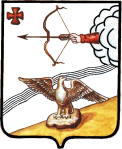 ОРЛОВСКАЯ РАЙОННАЯ ДУМА КИРОВСКОЙ ОБЛАСТИ ШЕСТОГО СОЗЫВА       РЕШЕНИЕ 24.01.2022										№ 8/38г. Орлов  О внесении изменений  в решение Орловской районной Думы от    10.12.2021  № 5/27 На основании  статьи 21 пункта 1 подпункта 2 Устава муниципального образования Орловский муниципальный район от 10.06.2005 № 31/350 районная Дума РЕШИЛА:         Внести в решение Орловской районной Думы от 10.12.2021 № 5/27 «О бюджете Орловского муниципального района на 2022 год и  на плановый период 2023 и 2024 годов» следующие изменения:1. В пункте 2  приложение № 2  «Объемы поступления   налоговых и неналоговых доходов общей суммой, объёмы безвозмездных поступлений по подстатьям классификации доходов бюджетов на 2022 год»; приложение № 3 на 2023 и 2024 годы  изложить в новой редакции. Прилагается.  2. В    пункте  4   приложение   № 4  «Перечень и коды главных распорядителей средств бюджета района»  изложить в новой редакции. Прилагается. 3. В пункте 5 приложение № 5 «Распределение бюджетных ассигнований по разделам и подразделам классификации расходов бюджетов на 2022 год»;  приложение № 6 на 2023 и 2024 годы  изложить в новой редакции. Прилагается.  4. В пункте 6 приложение № 7 «Распределение бюджетных ассигнований по целевым статьям (муниципальным программам Орловского района и не программным направлениям деятельности), группам видов расходов классификации расходов бюджетов на 2022 год»;  приложение № 8 на 2023 и 2024 годы  изложить в новой редакции. Прилагается.  5. В пункте 7 приложение № 9 «Ведомственная структура расходов бюджета района  на 2022 год»; приложение  № 10 на 2023 и на 2024 год изложить в новой редакции. Прилагается.  6. Опубликовать решение Орловской районной Думы Кировской области в Информационном бюллетене органов местного самоуправления муниципального образования Орловский муниципальный район Кировской области.   7. Решение вступает в силу после его опубликования. ИНФОРМАЦИОННЫЙБЮЛЛЕТЕНЬОРГАНОВ МЕСТНОГО САМОУПРАВЛЕНИЯМУНИЦИПАЛЬНОГО ОБРАЗОВАНИЯОРЛОВСКИЙ МУНИЦИПАЛЬНЫЙ РАЙОНКИРОВСКОЙ  ОБЛАСТИ(ОФИЦИАЛЬНОЕ    ИЗДАНИЕ)Отпечатано в администрации Орловского района  25.01.2022,612270, г. Орлов Кировской области, ул. Ст. Халтурина, 18тираж  20  экземпляров1Решение Орловской районной Думы от 24.01.2022 № 8/38 «О внесении изменений в решение Орловской районной думы от 10.12.2021 № 5/27»Председатель Орловской районной Думы_________________Т.В. ХохловаГлаваОрловского района __________________А.В. АботуровПриложение 2Приложение 2Приложение 2                                                                    к решению Орловской районной Думы                                                                     к решению Орловской районной Думы                                                                     к решению Орловской районной Думы от 24.01.2022               №  8/38                    от 24.01.2022               №  8/38                    Объемыпоступления налоговых и неналоговых доходов общей суммой и по статьям классификации доходов бюджетов,  а также объемы безвозмездных поступлений по подстатьям классификации доходов бюджетов   на         2022 год.поступления налоговых и неналоговых доходов общей суммой и по статьям классификации доходов бюджетов,  а также объемы безвозмездных поступлений по подстатьям классификации доходов бюджетов   на         2022 год.поступления налоговых и неналоговых доходов общей суммой и по статьям классификации доходов бюджетов,  а также объемы безвозмездных поступлений по подстатьям классификации доходов бюджетов   на         2022 год.Код бюджетной классификацииНаименование налога (сбора)Сумма            (тыс. рублей)000 10000000 00 0000 000НАЛОГОВЫЕ И НЕНАЛОГОВЫЕ ДОХОДЫ61850,30000 10100000 00 0000 000НАЛОГИ НА ПРИБЫЛЬ, ДОХОДЫ23436,10000 10102000 01 0000 110Налог на доходы физических лиц23436,10000 10300000 00 0000 000НАЛОГИ НА ТОВАРЫ (РАБОТЫ, УСЛУГИ), РЕАЛИЗУЕМЫЕ НА ТЕРРИТОРИИ РОССИЙСКОЙ ФЕДЕРАЦИИ4081,40000 10302000 01 0000 110Акцизы по подакцизным товарам (продукции), производимым на территории Российской Федерации4081,40000 10500000 00 0000 000НАЛОГИ НА СОВОКУПНЫЙ ДОХОД18677,50182 10501000 01 0000 110Налог, взимаемый в связи с применением упрощенной сисиемы налогообложения18000,00182 1050300001 0000 110Единый сельскохозяйственный налог7,50182 10504000 01 0000 110Налог, взимаемый в связи с применением патентной сисиемы налогообложения670,00000 10600000 00 0000 000НАЛОГИ НА ИМУЩЕСТВО1735,00182 10602000 02 0000 110Налог на имущество организаций1735,00000 10800000 00 0000 000ГОСУДАРСТВЕННАЯ ПОШЛИНА884,90182 10803000 01 0000 110Государственная пошлина по делам, рассматриваемым в судах общей юрисдикции, мировыми судьями879,90936 10807000 01 0000 110Государственная пошлина за государственную регистрацию, а также за совершение прочих юридически значимых действий5,00000 11100000 00 0000 000ДОХОДЫ ОТ ИСПОЛЬЗОВАНИЯ ИМУЩЕСТВА, НАХОДЯЩЕГОСЯ В ГОСУДАРСТВЕННОЙ И МУНИЦИПАЛЬНОЙ СОБСТВЕННОСТИ1962,80000 11105000 00 0000 120Доходы, получаемые в виде арендной либо иной платы за передачу в возмездное пользование государственного и муниципального имущества (за исключением имущества автономных учреждений, а также имущества государственных и муниципальных унитарных предприятий, в том числе казенных).1932,10000 11109000 00 0000 120Прочие поступления от использования имущества, находящегося в собственности муниципальных районов (за исключением имущества муниципальных бюджетных и автономных учреждений, а также имущества муниципальных унитарных предприятий, в том числе казенных)30,70000 11200000 00 0000 000ПЛАТЕЖИ ПРИ ПОЛЬЗОВАНИИ ПРИРОДНЫМИ РЕСУРСАМИ773,40048 11201000 01 0000 120Плата за негативное воздействие на окружающую среду773,40000 11300000 00 0000 000ДОХОДЫ ОТ ОКАЗАНИЯ ПЛАТНЫХ УСЛУГ (РАБОТ) И КОМПЕНСАЦИИ ЗАТРАТ ГОСУДАРСТВА9681,50000 11301000 00 0000 130Прочие доходы от оказания платных услуг (работ)9403,90000 11302000 00 0000 130Доходы от компенсации затрат государства277,60000 11400000 00 0000 000ДОХОДЫ ОТ ПРОДАЖИ МАТЕРИАЛЬНЫХ И НЕМАТЕРИАЛЬНЫХ АКТИВОВ100,00000 11406010 00 0000 000Доходы от продажи земельных участков, государственная собственность на которые не разгараничена100,00000 11600000 00 0000 000ШТРАФЫ, САНКЦИИ, ВОЗМЕЩЕНИЕ УЩЕРБА517,70000 11601000 01 0000 140Административные штрафы, установленные Кодексом Российской Федерации об административных правонарушениях197,70000 11607000 01 0000 140Штрафы, неустойки, пени, уплаченные в соответствии с законом или договором в случае неисполнения или ненадлежащего исполнения обязательств перед государственным (муниципальным) органом, органом управления государственным внебюджетным фондом, казенным учреждением, Центральным банком Российской Федерации, иной организацией, действующей от имени Российской Федерации20,00000 11610000 00 0000 140Платежи в целях возмещения причиненного ущерба (убытков)300,00000 20000000 00 0000 000БЕЗВОЗМЕЗДНЫЕ ПОСТУПЛЕНИЯ299904,65000 20200000 00 0000 000Безвозмездные поступления от других бюджетов бюджетной системы Российской Федерации299904,65000 20210000 00 0000 150Дотации бюджетам бюджетной системы Российской Федерации74653,0000 20215001 00 0000 150Дотации на выравнивание бюджетной обеспеченности74653,0912 20215001 05 0000 150Дотации бюджетам муниципальных районов на выравнивание бюджетной обеспеченности из бюджета субъекта Российской Федерации74653,00000 20220000 00 0000 150Субсидии бюджетам бюджетной системы Российской Федерации (межбюджетные субсидии)119973,95000 20220216 00 0000 150Субсидия бюджетам на осуществление дорожной деятельности в отношении автомобильных дорог общего пользования, а также капитального ремонта и ремонта дворовых территорий многоквартирных домов, проездов к дворовым территориям многоквартирных домов населенных пунктов28782,0936 20220216 05 0000 150Субсидии бюджетам муниципальных районов на осуществление дорожной деятельности в отношении автомобильных дорог общего пользования, а также капитального ремонта и ремонта дворовых территорий многоквартирных домов, проездов к дворовым территориям многоквартирных домов населенных пунктов28782,0000020220299 05 0000 150Субсидии бюджетам муниципальных районов на обеспечение мероприятий по переселению граждан из аварийного жилищного фонда за счет средств, поступивших от государственной корпорации - Фонда содействия реформированию жилищно-коммунального хозяйства16781,093620220299 05 0000 150Субсидии бюджетам муниципальных районов на обеспечение мероприятий по переселению граждан из аварийного жилищного фонда за счет средств, поступивших от государственной корпорации - Фонда содействия реформированию жилищно-коммунального хозяйства16781,0000020220302 00 0000 150Субсидии бюджетам муниципальных районов на обеспечение мероприятий по переселению граждан из аварийного жилищного фонда за счет средств бюджетов152,693620220302 05 0000 150Субсидии бюджетам муниципальных районов на обеспечение мероприятий по переселению граждан из аварийного жилищного фонда за счет средств бюджетов152,60000 20225097 00 0000 150Субсидии бюджетам на создание в общеобразовательных организациях, расположенных в сельской местности, условий для занятий физической культурой и спортом1503,7090320225097 05 0000 150Субсидии бюджетам муниципальных районов на создание в общеобразовательных организациях, расположенных в сельской местности, условий для занятий физической культурой и спортом1503,70000 2 02 25304 00 0000 150Субсидии бюджетам на организацию бесплатного горячего питания обучающихся, получающих начальное общее образование в государственных и муниципальных образовательных организациях2889,90903 2 02 25304 05 0000 150Субсидии бюджетам муниципальных районов на организацию бесплатного горячего питания обучающихся, получающих начальное общее образование в государственных и муниципальных образовательных организациях2889,90000 20225511 00 0000 150Субсидии бюджетам на проведение комплексных кадастровых работ552,7919 20225511 05 0000 150Субсидии бюджетам муниципальных районов на проведение комплексных кадастровых работ552,70 000 20225519 00 0000 150Субсидии бюджетам на поддержку отрасли культуры102,7904 20225519 05 0000 150Субсидии бюджетам муниципальных районов на поддержку отрасли культуры102,70000 20229999 00 0000 150Прочие субсидии69209,35903 20229999 05 0000 150Прочие субсидии бюджетам муниципальных районов4957,50912 20229999 05 0000 150Прочие субсидии бюджетам муниципальных районов58309,10936 20229999 05 0000 150Прочие субсидии бюджетам муниципальных районов5942,75000 2023000000 0000 150Субвенции бюджетам бюджетной системы Российской Федерации94261,50000 2023002400 0000 150Субвенции местным бюджетам на выполнение передаваемых полномочий субъектов Российской Федерации6931,30903 2023002405 0000 150Субвенции бюджетам муниципальных районов на выполнение передаваемых полномочий субъектов Российской Федерации1946,60904 2023002405 0000 150Субвенции бюджетам муниципальных районов на выполнение передаваемых полномочий субъектов Российской Федерации151,00912 2023002405 0000 150Субвенции бюджетам муниципальных районов на выполнение передаваемых полномочий субъектов Российской Федерации2274,00936 2023002405 0000 150Субвенции бюджетам муниципальных районов на выполнение передаваемых полномочий субъектов Российской Федерации2559,70000 2023002700 0000 150Субвенции бюджетам  на содержание ребенка в семье опекуна и приемной семье, а также вознаграждение , причитающееся приемному родителю3710,00903 2023002705 0000 150Субвенции бюджетам муниципальных районов на содержание ребенка в семье опекуна и приемной семье, а также вознаграждение , причитающееся приемному родителю3710,00000 2023002900 0000 150Субвенции бюджетам  на компенсацию части  платы, взимаемой с родителей (законных представителей) за присмотр и уход за детьми,посещающими образовательные организации реализующие образовательные программы дошкольного образования573,60903 2023002905 0000 150Субвенции бюджетам муниципальных районов на компенсацию части  платы, взимаемой с родителей (законных представителей) за присмотр и уход за детьми,посещающими образовательные организации реализующие образовательные программы дошкольного образования573,60000 2 0235120 00 0000 150Субвенции бюджетам  на осуществление полномочий по составлению (изменению) списков кандидатов в присяжные заседатели федеральных судов общей юрисдикции в Российской Федерации16,80936 20235120 05 0000 150Субвенции бюджетам муниципальных районов на осуществление полномочий по составлению (изменению) списков кандидатов в присяжные заседатели федеральных судов общей юрисдикции в Российской Федерации16,80000 20239999 00 0000 150Прочие субвенции83029,80903 20239999 05 0000 150Прочие субвенции бюджетам муниципальных районов75141,40936 20239999 05 0000 150Прочие субвенции бюджетам муниципальных районов7888,40000 2024000000 0000 150Иные межбюджетные трансферты11016,20000 2 02 45303 00 0000 150Межбюджетные трансферты бюджетам на ежемесячное денежное вознаграждение за классное руководство педагогическим работникам государственных и муниципальных общеобразовательных организаций5300,40903 20245303 05 0000 150Межбюджетные трансферты бюджетам муниципальных районов на ежемесячное денежное вознаграждение за классное руководство педагогическим работникам государственных и муниципальных общеобразовательных организаций5300,40000 2020401400 0000 151Межбюджетные трансферты, передаваемые бюджетам муниципальных образований на осуществление части полномочий по решению вопросов местного значения в соответствии с заключенными соглашениями215,80936 2020401405 0000 151Межбюджетные трансферты, передаваемые бюджетам муниципальных районов из бюджетов поселений на осуществление части полномочий по решению вопросов местного значения в соответствии с заключенными соглашениями215,80000 20245454 00 0000 150Межбюджетные трансферты, передаваемые бюджетам на создание модельных муниципальных библиотек5000,00904 20245454 05 0000 150Межбюджетные трансферты, передаваемые бюджетам муниципальных районов на создание модельных муниципальных библиотек5000,00000 2020499900 0000 150Прочие межбюджетные трансферты 500,00903 2024999905 0000 150Прочие межбюджетные трансферты 500,00000 8500000000 0000 000ИТОГО361754,95                                                                                                                                             Приложение 3                                                                                                                                             Приложение 3                                                                                                                                             Приложение 3                                                                    к решению Орловской районной Думы                                                                     к решению Орловской районной Думы от  24.01.2022             №  8/38                    от  24.01.2022             №  8/38                    Объемыпоступления налоговых и неналоговых доходов общей суммой и по статьям классификации доходов бюджетов,  а также объемы безвозмездных поступлений по подстатьям классификации доходов бюджетов   на         2023 и 2024 годы.поступления налоговых и неналоговых доходов общей суммой и по статьям классификации доходов бюджетов,  а также объемы безвозмездных поступлений по подстатьям классификации доходов бюджетов   на         2023 и 2024 годы.поступления налоговых и неналоговых доходов общей суммой и по статьям классификации доходов бюджетов,  а также объемы безвозмездных поступлений по подстатьям классификации доходов бюджетов   на         2023 и 2024 годы.поступления налоговых и неналоговых доходов общей суммой и по статьям классификации доходов бюджетов,  а также объемы безвозмездных поступлений по подстатьям классификации доходов бюджетов   на         2023 и 2024 годы.Код бюджетной классификацииНаименование налога (сбора)прогнозные показателипрогнозные показатели2023 год2024 год000 10000000 00 0000 000НАЛОГОВЫЕ И НЕНАЛОГОВЫЕ ДОХОДЫ63724,7065525,90000 10100000 00 0000 000НАЛОГИ НА ПРИБЫЛЬ, ДОХОДЫ24625,6025802,80000 10102000 01 0000 110Налог на доходы физических лиц24625,6025802,80000 10300000 00 0000 000НАЛОГИ НА ТОВАРЫ (РАБОТЫ, УСЛУГИ), РЕАЛИЗУЕМЫЕ НА ТЕРРИТОРИИ РОССИЙСКОЙ ФЕДЕРАЦИИ4150,504204,90000 10302000 01 0000 110Акцизы по подакцизным товарам (продукции), производимым на территории Российской Федерации4150,504204,90000 10500000 00 0000 000НАЛОГИ НА СОВОКУПНЫЙ ДОХОД19468,5020220,00182 10501000 01 0000 110Налог, взимаемый в связи с применением упрощенной сисиемы налогообложения18770,0019500,00182 1050300001 0000 110Единый сельскохозяйственный налог8,5010,00182 10504000 01 0000 110Налог, взимаемый в связи с применением патентной сисиемы налогообложения690,00710,00000 10600000 00 0000 000НАЛОГИ НА ИМУЩЕСТВО1750,001760,00182 10602000 02 0000 110Налог на имущество организаций1750,001760,00000 10800000 00 0000 000ГОСУДАРСТВЕННАЯ ПОШЛИНА890,00895,00182 10803000 01 0000 110Государственная пошлина по делам, рассматриваемым в судах общей юрисдикции, мировыми судьями885,00890,00936 10807000 01 0000 110Государственная пошлина за государственную регистрацию, а также за совершение прочих юридически значимых действий5,005,00000 11100000 00 0000 000ДОХОДЫ ОТ ИСПОЛЬЗОВАНИЯ ИМУЩЕСТВА, НАХОДЯЩЕГОСЯ В ГОСУДАРСТВЕННОЙ И МУНИЦИПАЛЬНОЙ СОБСТВЕННОСТИ1988,802020,50000 11105000 00 0000 120Доходы, получаемые в виде арендной либо иной платы за передачу в возмездное пользование государственного и муниципального имущества (за исключением имущества автономных учреждений, а также имущества государственных и муниципальных унитарных предприятий, в том числе казенных).1956,901987,40000 11109000 00 0000 120Прочие поступления от использования имущества, находящегося в собственности муниципальных районов (за исключением имущества муниципальных бюджетных и автономных учреждений, а также имущества муниципальных унитарных предприятий, в том числе казенных)31,9033,10000 11200000 00 0000 000ПЛАТЕЖИ ПРИ ПОЛЬЗОВАНИИ ПРИРОДНЫМИ РЕСУРСАМИ773,40773,40048 11201000 01 0000 120Плата за негативное воздействие на окружающую среду773,40773,40000 11300000 00 0000 000ДОХОДЫ ОТ ОКАЗАНИЯ ПЛАТНЫХ УСЛУГ (РАБОТ) И КОМПЕНСАЦИИ ЗАТРАТ ГОСУДАРСТВА9458,009216,70000 11301000 00 0000 130Прочие доходы от оказания платных услуг (работ)9170,208918,80000 11302000 00 0000 130Доходы от компенсации затрат государства287,80297,90000 11400000 00 0000 000ДОХОДЫ ОТ ПРОДАЖИ МАТЕРИАЛЬНЫХ И НЕМАТЕРИАЛЬНЫХ АКТИВОВ100,00100,00000 11406010 00 0000 000Доходы от продажи земельных участков, государственная собственность на которые не разгараничена100,00100,00000 11600000 00 0000 000ШТРАФЫ, САНКЦИИ, ВОЗМЕЩЕНИЕ УЩЕРБА519,90532,60000 11601000 01 0000 140Административные штрафы, установленные Кодексом Российской Федерации об административных правонарушениях199,00210,90000 11607000 01 0000 140Штрафы, неустойки, пени, уплаченные в соответствии с законом или договором в случае неисполнения или ненадлежащего исполнения обязательств перед государственным (муниципальным) органом, органом управления государственным внебюджетным фондом, казенным учреждением, Центральным банком Российской Федерации, иной организацией, действующей от имени Российской Федерации20,9021,70000 11610000 00 0000 140Платежи в целях возмещения причиненного ущерба (убытков)300,00300,00000 20000000 00 0000 000БЕЗВОЗМЕЗДНЫЕ ПОСТУПЛЕНИЯ266939,80299579,40000 20200000 00 0000 000Безвозмездные поступления от других бюджетов бюджетной системы Российской Федерации266939,80299579,40000 20210000 00 0000 150Дотации бюджетам бюджетной системы Российской Федерации66350,063704,0000 20215001 00 0000 150Дотации на выравнивание бюджетной обеспеченности66350,063704,0912 20215001 05 0000 150Дотации бюджетам муниципальных районов на выравнивание бюджетной обеспеченности из бюджета субъекта Российской Федерации66350,063704,0000 20220000 00 0000 150Субсидии бюджетам бюджетной системы Российской Федерации (межбюджетные субсидии)105653,00143869,80000 20220216 00 0000 150Субсидия бюджетам на осуществление дорожной деятельности в отношении автомобильных дорог общего пользования, а также капитального ремонта и ремонта дворовых территорий многоквартирных домов, проездов к дворовым территориям многоквартирных домов населенных пунктов20522,080729,0936 20220216 05 0000 150Субсидии бюджетам муниципальных районов на осуществление дорожной деятельности в отношении автомобильных дорог общего пользования, а также капитального ремонта и ремонта дворовых территорий многоквартирных домов, проездов к дворовым территориям многоквартирных домов населенных пунктов20522,080729,0000 20220299 05 0000 150Субсидии бюджетам муниципальных районов на обеспечение мероприятий по переселению граждан из аварийного жилищного фонда за счет средств, поступивших от государственной корпорации - Фонда содействия реформированию жилищно-коммунального хозяйства25171,50,0936 20220299 05 0000 150Субсидии бюджетам муниципальных районов на обеспечение мероприятий по переселению граждан из аварийного жилищного фонда за счет средств, поступивших от государственной корпорации - Фонда содействия реформированию жилищно-коммунального хозяйства25171,5000 20220302 00 0000 150Субсидии бюджетам муниципальных районов на обеспечение мероприятий по переселению граждан из аварийного жилищного фонда за счет средств бюджетов228,80,0936 20220302 05 0000 150Субсидии бюджетам муниципальных районов на обеспечение мероприятий по переселению граждан из аварийного жилищного фонда за счет средств бюджетов228,8000 2 02 25304 00 0000 150Субсидии бюджетам на организацию бесплатного горячего питания обучающихся, получающих начальное общее образование в государственных и муниципальных образовательных организациях2770,52832,6903 2 0225304 05 0000 150Субсидии бюджетам муниципальных районов на организацию бесплатного горячего питания обучающихся, получающих начальное общее образование в государственных и муниципальных образовательных организациях2770,52832,6000 2 0225590 00 0000 150Субсидии бюджетам на техническое оснащение муниципальных музеев0,0330,0904 2 0225590 05 0000 150Субсидии бюджетам муниципальных районов на техническое оснащение муниципальных музеевСубсидии бюджетам муниципальных районов на техническое оснащение муниципальных музеев330,0000 20225511 00 0000 150Субсидии бюджетам на проведение комплексных кадастровых работ501,0501,0919 20225511 05 0000 150Субсидии бюджетам муниципальных районов на проведение комплексных кадастровых работ501,0501,0 000 20225519 00 0000 150Субсидии бюджетам на поддержку отрасли культуры102,7102,7904 20225519 05 0000 150Субсидии бюджетам муниципальных районов на поддержку отрасли культуры102,7102,7000 20229999 00 0000 150Прочие субсидии56356,5059374,50903 20229999 05 0000 150Прочие субсидии бюджетам муниципальных районов667,50667,50912 20229999 05 0000 150Прочие субсидии бюджетам муниципальных районов55689,0058707,00000 2023000000 0000 150Субвенции бюджетам бюджетной системы Российской Федерации89420,6086489,40000 2023002400 0000 150Субвенции местным бюджетам на выполнение передаваемых полномочий субъектов Российской Федерации7007,507089,60903 2023002405 0000 150Субвенции бюджетам муниципальных районов на выполнение передаваемых полномочий субъектов Российской Федерации2028,602108,60904 2023002405 0000 150Субвенции бюджетам муниципальных районов на выполнение передаваемых полномочий субъектов Российской Федерации151,0151,0912 2023002405 0000 150Субвенции бюджетам муниципальных районов на выполнение передаваемых полномочий субъектов Российской Федерации2268,002270,00936 2023002405 0000 150Субвенции бюджетам муниципальных районов на выполнение передаваемых полномочий субъектов Российской Федерации2559,902560,00000 2023002700 0000 150Субвенции бюджетам  на содержание ребенка в семье опекуна и приемной семье, а также вознаграждение , причитающееся приемному родителю3710,003710,00903 2023002705 0000 150Субвенции бюджетам муниципальных районов на содержание ребенка в семье опекуна и приемной семье, а также вознаграждение , причитающееся приемному родителю3710,003710,00000 2023002900 0000 150Субвенции бюджетам  на компенсацию части  платы, взимаемой с родителей (законных представителей) за присмотр и уход за детьми,посещающими образовательные организации реализующие образовательные программы дошкольного образования573,60573,60903 2023002905 0000 150Субвенции бюджетам муниципальных районов на компенсацию части  платы, взимаемой с родителей (законных представителей) за присмотр и уход за детьми,посещающими образовательные организации реализующие образовательные программы дошкольного образования573,6573,6000 20235082 00 0000 150Субвенции бюджетам муниципальных образований на  предоставление жилых помещений детям-сиротам и детям, оставшимся без попечения родителей, лицам из  их числа по договорам найма специализированных жилых помещений2127,10709,00936 20235082 05 0000 150Субвенции бюджетам муниципальных районов на  предоставление жилых помещений детям-сиротам и детям, оставшимся без попечения родителей, лицам из  их числа по договорам найма специализированных жилых помещений2127,10709,00000 2 0235120 00 0000 150Субвенции бюджетам  на осуществление полномочий по составлению (изменению) списков кандидатов в присяжные заседатели федеральных судов общей юрисдикции в Российской Федерации2,500,50936 20235120 05 0000 150Субвенции бюджетам муниципальных районов на осуществление полномочий по составлению (изменению) списков кандидатов в присяжные заседатели федеральных судов общей юрисдикции в Российской Федерации2,500,50000 20239999 00 0000 150Прочие субвенции75999,9074406,70903 20239999 05 0000 150Прочие субвенции бюджетам муниципальных районов71907,7071907,70936 20239999 05 0000 150Прочие субвенции бюджетам муниципальных районов4092,202499,00000 2024000000 0000 150Иные межбюджетные трансферты5516,205516,20000 20240014 00 0000 150Межбюджетные трансферты, передаваемые бюджетам муниципальных образований из бюджетов поселений на осуществление части полномочий по решению вопросов местного значения в соответствии с заключенными соглашениями215,80215,80936 20240014 05 0000 150Межбюджетные трансферты, передаваемые бюджетам муниципальных районов из бюджетов поселений на осуществление части полномочий по решению вопросов местного значения в соответствии с заключенными соглашениями215,80215,80000 20245303 00 0000 150Межбюджетные трансферты бюджетам на ежемесячное денежное вознаграждение за классное руководство педагогическим работникам государственных и муниципальных общеобразовательных организаций5300,405300,40903 20245303 05 0000 150Межбюджетные трансферты бюджетам муниципальных районов на ежемесячное денежное вознаграждение за классное руководство педагогическим работникам государственных и муниципальных общеобразовательных организаций5300,405300,40000 8500000000 0000 000ИТОГО330664,50365105,30                                                                     Приложение 4                                                                     Приложение 4                                                                     к решению Орловской районной Думы                                                                     к решению Орловской районной Думы                                                                    от  24.01.2022          № 8/38                                                                    от  24.01.2022          № 8/38ПЕРЕЧЕНЬ И КОДЫ  главных распорядителей  средств бюджета районаПЕРЕЧЕНЬ И КОДЫ  главных распорядителей  средств бюджета районаПЕРЕЧЕНЬ И КОДЫ  главных распорядителей  средств бюджета районаКод Наименование главного  распорядителяНаименование главного  распорядителя903Управление образования Орловского районаУправление образования Орловского района904Отдел культуры и социальной работы администрации Орловского районаОтдел культуры и социальной работы администрации Орловского района912Финансовое управление администрации Орловского районаФинансовое управление администрации Орловского района919Отдел по имуществу и земельным ресурсам администрации Орловского районаОтдел по имуществу и земельным ресурсам администрации Орловского района936Администрация Орловского районаАдминистрация Орловского района937Орловская районная ДумаОрловская районная Дума947Контрольно-счетная комиссия Орловского района Кировской областиКонтрольно-счетная комиссия Орловского района Кировской области                                                                                                                         Приложение 5                                                                                                                         Приложение 5                                                                                                                         Приложение 5                                                                                                                         Приложение 5к решению Орловской районной Думык решению Орловской районной Думык решению Орловской районной Думык решению Орловской районной Думы                                                                                                                                                                                                                                                     от      24.01.2022  № 8/38                                                                                                                                                                                                                                                      от      24.01.2022  № 8/38                                                                                                                                                                                                                                                      от      24.01.2022  № 8/38                                                                                                                                                                                                                                                      от      24.01.2022  № 8/38 РаспределениеРаспределениеРаспределениеРаспределениебюджетных ассигнований по разделам и подразделам классификации расходов бюджетов на 2022 годбюджетных ассигнований по разделам и подразделам классификации расходов бюджетов на 2022 годбюджетных ассигнований по разделам и подразделам классификации расходов бюджетов на 2022 годбюджетных ассигнований по разделам и подразделам классификации расходов бюджетов на 2022 годНаименование расходаРаз-делПод-раз-делСумма               (тыс. рублей) 2022 год1234Всего расходов0000361754,95Общегосударственные вопросы010038247,69Функционирование высшего должностного лица субъекта Российской Федерации и муниципального образования01021411,30Функционирование законодательных (представительных) органов государственной власти и представительных органов муниципальных образований0103120,00Функционирование Правительства Российской Федерации, высших исполнительных органов государственной власти субъектов Российской Федерации, местных администраций010425714,60Судебная система010516,80Обеспечение деятельности финансовых, налоговых и таможенных органов и органов финансового (финансово-бюджетного) надзора01067331,69Резервные фонды0111100,00Другие общегосударственные вопросы01133553,30Национальная оборона020021,00Мобилизационная подготовка экономики020421,00Национальная безопасность и правоохранительная деятельность03001582,70Защита населения и территории от чрезвычайных ситуаций природного и техногенного характера, пожарная безопасность03101531,20Другие вопросы в области национальной безопасности и правоохранительной деятельности031451,50Национальная экономика040044183,33Общеэкономические вопросы040110,00Сельское хозяйство и рыболовство04058109,90Транспорт04081200,00Дорожное хозяйство (дорожные фонды)040933863,40Другие вопросы в области национальной экономики04121000,03Жилищно-коммунальное хозяйство050023805,80Жилищное хозяйство050116950,60Коммунальное хозяйство0502636,10Благоустройство05036219,10Охрана окружающей среды0600150,00Экологический контроль0601150,00Образование0700172400,29Дошкольное образование070150191,50Общее образование070298830,88Дополнительное образование детей070314443,65Профессиональная подготовка, переподготовка и повышение квалификации070589,16Молодежная политика07071424,25Другие вопросы в области образования07097420,85Культура, кинематография080024954,74Культура080121873,04Другие вопросы в области культуры, кинематографии08043081,70Социальная политика10008089,00Пенсионное обеспечение10011383,00Социальное обеспечение населения10032344,00Охрана семьи и детства10044292,00Другие вопросы в области социальной политики100670,00Физическая культура и спорт110011364,60Физическая культура110110764,60Массовый спорт1102100,00Спорт высших достижений1103500,00Обслуживание государственного (муниципального) долга1300277,00Обслуживание государственного (муниципального) внутреннего долга1301277,00Межбюджетные трансферты общего характера бюджетам бюджетной системы Российской Федерации140036678,80Дотации на выравнивание бюджетной обеспеченности субъектов Российской Федерации и муниципальных образований14012843,00Прочие межбюджетные трансферты общего характера140333835,80____________________________________________________________________Приложение 7Приложение 7Приложение 7Приложение 7к решению Орловской районной Думык решению Орловской районной Думык решению Орловской районной Думык решению Орловской районной Думы                                                                                                                                                                                                                                                     от      24.01.2022  № 8/38                                                                                                                                                                                                                                                     от      24.01.2022  № 8/38                                                                                                                                                                                                                                                     от      24.01.2022  № 8/38                                                                                                                                                                                                                                                     от      24.01.2022  № 8/38РаспределениеРаспределениеРаспределениеРаспределениебюджетных ассигнований по целевым статьям (муниципальным программам Орловского района и непрограммным направлениям деятельности), группам видов расходов классификации расходов бюджетов на 2022 годбюджетных ассигнований по целевым статьям (муниципальным программам Орловского района и непрограммным направлениям деятельности), группам видов расходов классификации расходов бюджетов на 2022 годбюджетных ассигнований по целевым статьям (муниципальным программам Орловского района и непрограммным направлениям деятельности), группам видов расходов классификации расходов бюджетов на 2022 годбюджетных ассигнований по целевым статьям (муниципальным программам Орловского района и непрограммным направлениям деятельности), группам видов расходов классификации расходов бюджетов на 2022 годНаименование расходаЦелевая статья Вид рас-ходаСумма  2022 год    (тыс. рублей)000001234Всего расходов0000000000000361754,95Муниципальная программа "Развитие образования  в Орловском районе Кировской области" на 2021-2024 годы0100000000000172567,42Подпрограмма "Развитие системы дошкольного образования детей Орловского района Кировской области" на 2021-2024 годы011000000000050941,20Финансовое обеспечение деятельности муниципальных учреждений011000300000032626,10Обеспечение выполнения функций казенных учреждений01100030100001280,90Закупка товаров, работ и услуг для государственных (муниципальных) нужд01100030102001280,90Расходы за счет средств субсидии на реализацию расходных обязательств муниципальных образований области011000301А0008384,00Расходы на выплаты персоналу в целях обеспечения выполнения функций государственными (муниципальными) органами, казенными учреждениями, органами управления государственными внебюджетными фондами011000301А1006000,00Закупка товаров, работ и услуг для государственных (муниципальных) нужд011000301А2002000,00Иные бюджетные ассигнования011000301А800384,00Расходы за счет средств местного бюджета на реализацию отдельных расходных обязательств011000301В00017159,40Расходы на выплаты персоналу в целях обеспечения выполнения функций государственными (муниципальными) органами, казенными учреждениями, органами управления государственными внебюджетными фондами011000301В10012879,20Закупка товаров, работ и услуг для государственных (муниципальных) нужд011000301В2004184,20Иные бюджетные ассигнования011000301В80096,00Обеспечение деятельности учреждений за счет доходов от оказания платных услуг (работ) получателями средств  бюджетов муниципальных районов01100030200005801,80Расходы на выплаты персоналу в целях обеспечения выполнения функций государственными (муниципальными) органами, казенными учреждениями, органами управления государственными внебюджетными фондами0110003020100144,00Закупка товаров, работ и услуг для государственных (муниципальных) нужд01100030202005657,80Финансовое обеспечение расходных обязательств муниципальных образований, возникающих при выполнении государственных полномочий Кировской области0110016000000725,70Начисление и выплата компенсации платы, взимаемой с родителей (законных представителей) за присмотр и уход за детьми в образовательных организациях, реализующих образовательную программу дошкольного образования0110016130000573,60Закупка товаров, работ и услуг для государственных (муниципальных) нужд011001613020016,70Социальное обеспечение и иные выплаты населению0110016130300556,90Возмещение расходов, связанных с предоставлением руководителям, педагогическим работникам и иным специалистам (за исключением совместителей) муниципальных образовательных организаций, организаций для детей-сирот и детей, оставшихся без попечения родителей, работающим и проживающим в сельских населенных пунктах, поселках городского типа, меры социальной поддержки, установленной абзацем первым части 1 статьи 15 Закона Кировской области "Об образовании в Кировской области"0110016140000152,10Расходы на выплаты персоналу в целях обеспечения выполнения функций государственными (муниципальными) органами, казенными учреждениями, органами управления государственными внебюджетными фондами0110016140100151,10Закупка товаров, работ и услуг для государственных (муниципальных) нужд01100161402001,00Иные межбюджетные трансферты из областного бюджета011001700000017589,40Реализация прав на получение общедоступного и бесплатного дошкольного образования в муниципальных образовательных организациях011001714000017589,40Расходы на выплаты персоналу в целях обеспечения выполнения функций государственными (муниципальными) органами, казенными учреждениями, органами управления государственными внебюджетными фондами011001714010017283,10Закупка товаров, работ и услуг для государственных (муниципальных) нужд0110017140200306,30Подпрограмма " Развитие системы общего образования детей Орловского района Кировской области " на 2021-2024 годы0120000000000101470,92Финансовое обеспечение деятельности муниципальных учреждений012000300000027822,68Обеспечение выполнения функций казенных учреждений01200030100004834,28Закупка товаров, работ и услуг для государственных (муниципальных) нужд01200030102004752,58Социальное обеспечение и иные выплаты населению012000301030059,50Иные бюджетные ассигнования012000301080022,20Расходы за счет средств субсидии на реализацию расходных обязательств муниципальных образований области012000301А0006721,00Расходы на выплаты персоналу в целях обеспечения выполнения функций государственными (муниципальными) органами, казенными учреждениями, органами управления государственными внебюджетными фондами012000301А1002000,00Закупка товаров, работ и услуг для государственных (муниципальных) нужд012000301А2003000,00Иные бюджетные ассигнования012000301А8001721,00Софинансирование за счет  средств местного бюджета субсидии на реализацию расходных обязательств муниципальных образований области012000301Б000588,70Расходы на выплаты персоналу в целях обеспечения выполнения функций государственными (муниципальными) органами, казенными учреждениями, органами управления государственными внебюджетными фондами012000301Б100588,70Расходы за счет средств местного бюджета на реализацию отдельных расходных обязательств012000301В00012387,30Расходы на выплаты персоналу в целях обеспечения выполнения функций государственными (муниципальными) органами, казенными учреждениями, органами управления государственными внебюджетными фондами012000301В1004298,00Закупка товаров, работ и услуг для государственных (муниципальных) нужд012000301В2007659,10Иные бюджетные ассигнования012000301В800430,20Обеспечение деятельности учреждений за счет доходов от оказания платных услуг (работ) получателями средств  бюджетов муниципальных районов01200030200003291,40Закупка товаров, работ и услуг для государственных (муниципальных) нужд01200030202003291,40Мероприятия в установленной сфере деятельности012000500000010,00Содействие занаятости населения012000503000010,00Социальное обеспечение и иные выплаты населению012000503030010,00Софинансирование расходных обязательств, возникающих при выполнении полномочий органов местного самоуправления по вопросам местного значения01200150000004171,50Оплата стоимости питания детей в лагерях, организованных муниципальными учреждениями, осуществляющими организацию отдыха и оздоровления детей в каникулярное время, с дневным пребыванием0120015060000181,50Закупка товаров, работ и услуг для государственных (муниципальных) нужд0120015060200181,50Реализация мер, направленных на выполнение предписаний надзорных органов и приведение зданий в соответствие с требованиями, предъявляемыми к безопасности в процессе эксплуатации, в муниципальных образовательных организациях01200154800003990,00Закупка товаров, работ и услуг для государственных (муниципальных) нужд01200154802003990,00Финансовое обеспечение расходных обязательств муниципальных образований, возникающих при выполнении государственных полномочий Кировской области01200160000001794,50Возмещение расходов, связанных с предоставлением руководителям, педагогическим работникам и иным специалистам (за исключением совместителей) муниципальных образовательных организаций, организаций для детей-сирот и детей, оставшихся без попечения родителей, работающим и проживающим в сельских населенных пунктах, поселках городского типа, меры социальной поддержки, установленной абзацем первым части 1 статьи 15 Закона Кировской области "Об образовании в Кировской области"01200161400001765,90Расходы на выплаты персоналу в целях обеспечения выполнения функций государственными (муниципальными) органами, казенными учреждениями, органами управления государственными внебюджетными фондами01200161401001750,90Закупка товаров, работ и услуг для государственных (муниципальных) нужд012001614020015,00Начисление и выплата компенсации за работу по подготовке и проведению государственной итоговой аттестации по образовательным программам основного общего и среднего общего образования педагогическим работникам муниципальных012001617000028,60Расходы на выплаты персоналу в целях обеспечения выполнения функций государственными (муниципальными) органами, казенными учреждениями, органами управления государственными внебюджетными фондами012001617010028,57Закупка товаров, работ и услуг для государственных (муниципальных) нужд01200161702000,03Иные межбюджетные трансферты из областного бюджета012001700000057552,00Реализация прав на получение общедоступного и бесплатного дошкольного, начального общего, основного общего, среднего общего и дополнительного образования в муниципальных общеобразовательных организациях012001701000057552,00Расходы на выплаты персоналу в целях обеспечения выполнения функций государственными (муниципальными) органами, казенными учреждениями, органами управления государственными внебюджетными фондами012001701010056832,20Закупка товаров, работ и услуг для государственных (муниципальных) нужд0120017010200719,80Ежемесячное денежное вознаграждение за классное руководство педагогическим работникам государственных и муниципальных общеобразовательных организаций01200530300005300,40Расходы на выплаты персоналу в целях обеспечения выполнения функций государственными (муниципальными) органами, казенными учреждениями, органами управления государственными внебюджетными фондами01200530301005300,40Расходы местных бюджетов, на софинансирование которых предоставлены субсидии из федерального бюджета01200L00000002919,10Организация бесплатного горячего питания обучающихся, получающих начальное общее образование в государственных и муниципальных образовательных организациях01200L30400002919,10Закупка товаров, работ и услуг для государственных (муниципальных) нужд01200L30402002919,10Расходы местных бюджетов, на софинансирование которых предоставлены субсидии из областного бюджета01200S000000078,74Софинансирование расходных обязательств01200S500000078,74Софинансирование оплаты стоимости питания детей в лагерях, организованных муниципальными учреждениями, осуществляющими организацию отдыха и оздоровления детей в каникулярное время, с дневным пребыванием за счет местного бюджета01200S50600001,84Закупка товаров, работ и услуг для государственных (муниципальных) нужд01200S50602001,84Софинансирование за счёт местного бюджета субсидии на выполнение предписания надзорных органов и приведение зданий в соответствие с требованиями, предъявляемыми к безопасности в процессе  эксплуатации, в муниципальных общеобразовательных организациях01200S548000076,90Закупка товаров, работ и услуг для государственных (муниципальных) нужд01200S548020076,90Реализация мероприятий национального проекта "Образование"012E0000000001822,00Федеральный проект " Современная школа"012E100000000303,10Софинансирование расходных обязательств, возникающих при выполнении полномочий органов местного самоуправления по вопросам местного значения012E115000000300,00Реализация мероприятий по подготовке образовательного пространства в муниципальных общеобразовательных организациях, на базе которых создаются центры образования естественно-научной и технологической направленности "Точка роста"012E115460000300,00Закупка товаров, работ и услуг для государственных (муниципальных) нужд012E115460200300,00Расходы местных бюджетов, на софинансирование которых предоставлены субсидии из областного бюджета012E1S00000003,10Софинансирование реализации  мероприятий по подготовке образовательного пространства в муниципальных общеобразовательных организациях, на базе которых создаются центры образования естественно-научной и технологической направленности "Точка роста"012E1S54600003,10Закупка товаров, работ и услуг для государственных (муниципальных) нужд012E1S54602003,10Федеральный проект "Успех каждого ребенка"012E2000000001518,90Создание в общеобразовательных организациях, расположенных в сельской местности и малых городах, условий для занятий физической культурой и спортом012E2509700001518,90Закупка товаров, работ и услуг для государственных (муниципальных) нужд012E2509702001518,90Подпрограмма "Развитие системы дополнительного образования детей Орловского района Кировской области" на 2021-2024 годы01300000000009006,65Финансовое обеспечение деятельности муниципальных учреждений01300030000008668,10Обеспечение выполнения функций казенных учреждений0130003010000383,70Расходы на выплаты персоналу в целях обеспечения выполнения функций государственными (муниципальными) органами, казенными учреждениями, органами управления государственными внебюджетными фондами013000301010030,00Закупка товаров, работ и услуг для государственных (муниципальных) нужд0130003010200353,60Иные бюджетные ассигнования01300030108000,10Расходы за счет средств субсидии на реализацию расходных обязательств муниципальных образований области013000301А0002004,30Расходы на выплаты персоналу в целях обеспечения выполнения функций государственными (муниципальными) органами, казенными учреждениями, органами управления государственными внебюджетными фондами013000301А1002000,00Иные бюджетные ассигнования013000301А8004,30Расходы за счет средств местного бюджета на реализацию отдельных расходных обязательств013000301В0006194,90Расходы на выплаты персоналу в целях обеспечения выполнения функций государственными (муниципальными) органами, казенными учреждениями, органами управления государственными внебюджетными фондами013000301В1005253,20Закупка товаров, работ и услуг для государственных (муниципальных) нужд013000301В200940,70Иные бюджетные ассигнования013000301В8001,00Обеспечение деятельности учреждений за счет доходов от оказания платных услуг (работ) получателями средств  бюджетов муниципальных районов013000302000085,20Расходы на выплаты персоналу в целях обеспечения выполнения функций государственными (муниципальными) органами, казенными учреждениями, органами управления государственными внебюджетными фондами013000302010026,60Закупка товаров, работ и услуг для государственных (муниципальных) нужд013000302020058,60Мероприятия в установленной сфере деятельности0130005000000138,55Обеспечение механизма персонифицированного финансирования организаций дополнительного образования на оплату предоставляемых детям образовательных услуг по сертификатам на получение дополнительного образования0130005360000138,55Предоставление субсидий бюджетным, автономным учреждениям и иным некоммерческим организациям0130005360600138,55Софинансирование расходных обязательств, возникающих при выполнении полномочий органов местного самоуправления по вопросам местного значения0130015000000198,00Оплата стоимости питания детей в лагерях, организованных муниципальными учреждениями, осуществляющими организацию отдыха и оздоровления детей в каникулярное время, с дневным пребыванием0130015060000198,00Закупка товаров, работ и услуг для государственных (муниципальных) нужд0130015060200198,00Расходы местных бюджетов, на софинансирование которых предоставлены субсидии из областного бюджета01300S00000002,00Софинансирование расходных обязательств01300S50000002,00Софинансирование оплаты стоимости питания детей в лагерях, организованных муниципальными учреждениями, осуществляющими организацию отдыха и оздоровления детей в каникулярное время, с дневным пребыванием за счет местного бюджета01300S50600002,00Закупка товаров, работ и услуг для государственных (муниципальных) нужд01300S50602002,00Подпрограмма "Организация деятельности муниципального казенного учреждения "Централизованная бухгалтерия муниципальных учреждений образования" на 2021-2024 годы01400000000004924,40Финансовое обеспечение деятельности муниципальных учреждений01400030000004924,40Обеспечение выполнения функций казенных учреждений0140003010000478,30Расходы на выплаты персоналу в целях обеспечения выполнения функций государственными (муниципальными) органами, казенными учреждениями, органами управления государственными внебюджетными фондами01400030101005,80Закупка товаров, работ и услуг для государственных (муниципальных) нужд0140003010200472,50Расходы за счет средств субсидии на реализацию расходных обязательств муниципальных образований области014000301А0001000,00Расходы на выплаты персоналу в целях обеспечения выполнения функций государственными (муниципальными) органами, казенными учреждениями, органами управления государственными внебюджетными фондами014000301А1001000,00Расходы за счет средств местного бюджета на реализацию отдельных расходных обязательств014000301В0003446,10Расходы на выплаты персоналу в целях обеспечения выполнения функций государственными (муниципальными) органами, казенными учреждениями, органами управления государственными внебюджетными фондами014000301В1003302,80Закупка товаров, работ и услуг для государственных (муниципальных) нужд014000301В200143,30Подпрограмма " Организация деятельности  муниципального казенного учреждения "Ресурсный центр образования" на 2021-2024 годы01500000000002487,25Финансовое обеспечение деятельности муниципальных учреждений01500030000002487,25Обеспечение выполнения функций казенных учреждений0150003010000249,05Расходы на выплаты персоналу в целях обеспечения выполнения функций государственными (муниципальными) органами, казенными учреждениями, органами управления государственными внебюджетными фондами015000301010010,00Закупка товаров, работ и услуг для государственных (муниципальных) нужд0150003010200237,70Иные бюджетные ассигнования01500030108001,35Расходы за счет средств субсидии на реализацию расходных обязательств муниципальных образований области015000301А0001000,00Расходы на выплаты персоналу в целях обеспечения выполнения функций государственными (муниципальными) органами, казенными учреждениями, органами управления государственными внебюджетными фондами015000301А1001000,00Расходы за счет средств местного бюджета на реализацию отдельных расходных обязательств015000301В0001238,20Расходы на выплаты персоналу в целях обеспечения выполнения функций государственными (муниципальными) органами, казенными учреждениями, органами управления государственными внебюджетными фондами015000301В1001238,20Подпрограмма "Профилактика негативных проявлений в подростковой среде образовательных учреждений Орловского района" на 2021-2024 годы01600000000005,00Мероприятия в установленной сфере деятельности01600050000005,00Осуществление функций органами местного самоуправления01600050100005,00Закупка товаров, работ и услуг для государственных (муниципальных) нужд01600050102005,00Подпрограмма "Профилактика детского  дорожно-транспортного травматизма Орловского района"  на 2021-2024 годы"01700000000005,00Мероприятия в установленной сфере деятельности01700050000005,00Осуществление функций органами местного самоуправления01700050100005,00Закупка товаров, работ и услуг для государственных (муниципальных) нужд01700050102005,00Подпрограмма "Обеспечение государственных гарантий по социальной поддержке детей-сирот и детей, оставшихся без попечения родителей, лиц из их числа и замещающих семей в муниципальном образовании Орловский муниципальный район Кировской области" на 2021-2024 годы01800000000003717,00Мероприятия в установленной сфере деятельности01800050000007,00Мероприятия по развитию семейных форм устройства детей, оставшихся без попечения родителей01800050400007,00Закупка товаров, работ и услуг для государственных (муниципальных) нужд01800050402007,00Финансовое обеспечение расходных обязательств муниципальных образований, возникающих при выполнении государственных полномочий Кировской области01800160000003710,00Назначение и выплата ежемесячных денежных выплат на детей-сирот и детей, оставшихся без попечения родителей, находящихся под опекой (попечительством), в приемной семье, и по начислению и выплате ежемесячного вознаграждения, причитающегося приемным родителям01800160800003710,00Назначение и выплата ежемесячных денежных выплат на детей-сирот и детей, оставшихся без попечения родителей, находящихся под опекой (попечительством), в приемной семье, и начисление и выплата ежемесячного вознаграждения, причитающегося приемным родителям (ежемесячные денежные выплаты)01800160810003133,00Закупка товаров, работ и услуг для государственных (муниципальных) нужд018001608120061,00Социальное обеспечение и иные выплаты населению01800160813003072,00Назначение и выплата ежемесячных денежных выплат на детей-сирот и детей, оставшихся без попечения родителей, находящихся под опекой (попечительством), в приемной семье, и начисление и выплата ежемесячного вознаграждения, причитающегося приемным родителям (ежемесячное вознаграждение)0180016082000577,00Закупка товаров, работ и услуг для государственных (муниципальных) нужд018001608220011,00Социальное обеспечение и иные выплаты населению0180016082300566,00Обеспечение прав детей-сирот и детей, оставшихся без попечения родителей, лиц из числа детей-сирот и детей, оставшихся без попечения родителей, на жилое помещение в соответствии с Законом Кировской области "О социальной поддержке детей-сирот и детей, оставшихся без попечения родителей, лиц из числа детей-сирот и детей, оставшихся без попечения родителей, детей, попавших в сложную жизненную ситуацию"01800160900000,00Расходы по администрированию01800160940000,00Закупка товаров, работ и услуг для государственных (муниципальных) нужд01800160942000,00Обеспечение прав детей-сирот и детей, оставшихся без попечения родителей, лиц из числа детей-сирот и детей, оставшихся без попечения родителей, на жилое помещение в соответствии с Законом Кировской области "О социальной поддержке детей-сирот и детей, оставшихся без попечения родителей, детей, попавших в сложную жизненную ситуацию"01800N08200000,00Капитальные вложения в объекты недвижимого имущества государственной (муниципальной) собственности01800N08204000,00Подпрограмма "Повышение педагогического мастерства через участие педагога в профессиональных конкурсах" на 2021-2024 годы019000000000010,00Мероприятия в установленной сфере деятельности019000500000010,00Мероприятия по  выявлению талантливых педагогов, их поддержка и поощрение019000534000010,00Закупка товаров, работ и услуг для государственных (муниципальных) нужд019000534020010,00Муниципальная программа "Повышение эффективности реализации молодежной политики в Орловском районе Кировской области на 2019-2025 годы"0200000000000300,00Мероприятия в установленной сфере деятельности0200005000000300,00Осуществление функций органами местного самоуправления0200005010000300,00Закупка товаров, работ и услуг для государственных (муниципальных) нужд020000501020050,00Социальное обеспечение и иные выплаты населению0200005010300250,00Муниципальная программа "Развитие культуры в Орловском районе" на 2019-2024 годы030000000000030721,85Подпрограмма "Организация и поддержка народного творчества в Орловском районе" на 2019-2024 годы032000000000050,00Мероприятия в установленной сфере деятельности032000500000050,00Мероприятия в сфере культуры032000505000050,00Закупка товаров, работ и услуг для государственных (муниципальных) нужд032000505020050,00Подпрограмма "Развитие туризма в Орловском районе" на 2019-2024 годы033000000000030,00Мероприятия в установленной сфере деятельности033000500000030,00Мероприятия в сфере культуры033000505000030,00Закупка товаров, работ и услуг для государственных (муниципальных) нужд033000505020030,00Подпрограмма "Сохранение исторического и культурного наследия города Орлова и Орловского района" на 2019-2024 годы034000000000010,00Мероприятия в установленной сфере деятельности034000500000010,00Мероприятия в сфере культуры034000505000010,00Закупка товаров, работ и услуг для государственных (муниципальных) нужд034000505020010,00Подпрограмма "Развитие музейной деятельности  Орловского района Кировской области" на 2019-2024 годы03500000000002632,30Финансовое обеспечение деятельности муниципальных учреждений03500030000002632,30Обеспечение выполнения функций казенных учреждений0350003010000356,10Закупка товаров, работ и услуг для государственных (муниципальных) нужд0350003010200356,10Расходы за счет средств субсидии на реализацию расходных обязательств муниципальных образований области035000301А000120,40Расходы на выплаты персоналу в целях обеспечения выполнения функций государственными (муниципальными) органами, казенными учреждениями, органами управления государственными внебюджетными фондами035000301А100112,60Иные бюджетные ассигнования035000301А8007,80Расходы за счет средств местного бюджета на реализацию отдельных расходных обязательств035000301В0002105,50Расходы на выплаты персоналу в целях обеспечения выполнения функций государственными (муниципальными) органами, казенными учреждениями, органами управления государственными внебюджетными фондами035000301В1001786,30Закупка товаров, работ и услуг для государственных (муниципальных) нужд035000301В200317,20Иные бюджетные ассигнования035000301В8002,00Обеспечение деятельности учреждений за счет доходов от оказания платных услуг (работ) получателями средств  бюджетов муниципальных районов035000302000050,30Расходы на выплаты персоналу в целях обеспечения выполнения функций государственными (муниципальными) органами, казенными учреждениями, органами управления государственными внебюджетными фондами03500030201005,80Закупка товаров, работ и услуг для государственных (муниципальных) нужд035000302020044,50Федеральный проект "Культурная среда"035A1000000000,00Техническое оснащение муниципальных музеев035A1559000000,00Закупка товаров, работ и услуг для государственных (муниципальных) нужд035A1559002000,00Подпрограмма "Организация и развитие библиотечного дела в муниципальном образовании Орловский район Кировской области" на 2019-2024 годы036000000000019180,74Финансовое обеспечение деятельности муниципальных учреждений036000300000014057,00Обеспечение выполнения функций казенных учреждений0360003010000292,20Закупка товаров, работ и услуг для государственных (муниципальных) нужд0360003010200292,20Расходы за счет средств субсидии на реализацию расходных обязательств муниципальных образований области036000301А0004563,50Расходы на выплаты персоналу в целях обеспечения выполнения функций государственными (муниципальными) органами, казенными учреждениями, органами управления государственными внебюджетными фондами036000301А1003563,50Закупка товаров, работ и услуг для государственных (муниципальных) нужд036000301А2001000,00Расходы за счет средств местного бюджета на реализацию отдельных расходных обязательств036000301В0009164,70Расходы на выплаты персоналу в целях обеспечения выполнения функций государственными (муниципальными) органами, казенными учреждениями, органами управления государственными внебюджетными фондами036000301В1008075,60Закупка товаров, работ и услуг для государственных (муниципальных) нужд036000301В2001089,10Обеспечение деятельности учреждений за счет доходов от оказания платных услуг (работ) получателями средств  бюджетов муниципальных районов036000302000036,60Расходы на выплаты персоналу в целях обеспечения выполнения функций государственными (муниципальными) органами, казенными учреждениями, органами управления государственными внебюджетными фондами03600030201004,40Закупка товаров, работ и услуг для государственных (муниципальных) нужд036000302020032,20Расходы местных бюджетов, на софинансирование которых предоставлены субсидии из федерального бюджета03600L0000000103,74Государственная поддержа отрасли культуры03600L5190000103,74Закупка товаров, работ и услуг для государственных (муниципальных) нужд03600L5190200103,74Федеральный проект "Культурная среда"036A1000000005020,00Создание модельных муниципальных библиотек036A1545400005020,00Закупка товаров, работ и услуг для государственных (муниципальных) нужд036A1545402005020,00Подпрограмма "Обеспечение дополнительного художественно-эстетического образования" на 2019-2024 годы03700000000005737,11Финансовое обеспечение деятельности муниципальных учреждений03700030000005646,20Обеспечение выполнения функций казенных учреждений0370003010000771,10Расходы на выплаты персоналу в целях обеспечения выполнения функций государственными (муниципальными) органами, казенными учреждениями, органами управления государственными внебюджетными фондами037000301010013,00Закупка товаров, работ и услуг для государственных (муниципальных) нужд0370003010200758,10Расходы за счет средств субсидии на реализацию расходных обязательств муниципальных образований области037000301А0002000,00Расходы на выплаты персоналу в целях обеспечения выполнения функций государственными (муниципальными) органами, казенными учреждениями, органами управления государственными внебюджетными фондами037000301А1002000,00Расходы за счет средств местного бюджета на реализацию отдельных расходных обязательств037000301В0002875,10Расходы на выплаты персоналу в целях обеспечения выполнения функций государственными (муниципальными) органами, казенными учреждениями, органами управления государственными внебюджетными фондами037000301В1002588,20Закупка товаров, работ и услуг для государственных (муниципальных) нужд037000301В200286,90Софинансирование расходных обязательств, возникающих при выполнении полномочий органов местного самоуправления по вопросам местного значения037001500000090,00Оплата стоимости питания детей в лагерях, организованных муниципальными учреждениями, осуществляющими организацию отдыха и оздоровления детей в каникулярное время, с дневным037001506000090,00Закупка товаров, работ и услуг для государственных (муниципальных) нужд037001506020090,00Расходы местных бюджетов, на софинансирование которых предоставлены субсидии из областного бюджета03700S00000000,91Софинансирование расходных обязательств03700S50000000,91Софинансирование оплаты стоимости питания детей в лагерях, организованных муниципальными учреждениями, осуществляющими организацию отдыха и оздоровления детей в каникулярное время, с дневным пребыванием за счет местного бюджета03700S50600000,91Закупка товаров, работ и услуг для государственных (муниципальных) нужд03700S50602000,91Федеральный проект "Культурная среда"037A1000000000,00Государственная поддержка отрасли культуры037A1551900000,00Закупка товаров, работ и услуг для государственных (муниципальных) нужд037A1551902000,00Подпрограмма "Организация деятельности муниципального казенного учреждения "Централизованная бухгалтерия муниципальных учреждений культуры" на 2019-2024 годы03800000000003081,70Финансовое обеспечение деятельности муниципальных учреждений03800030000003081,70Обеспечение выполнения функций казенных учреждений0380003010000109,90Закупка товаров, работ и услуг для государственных (муниципальных) нужд0380003010200109,90Расходы за счет средств субсидии на реализацию расходных обязательств муниципальных образований области038000301А0001000,00Расходы на выплаты персоналу в целях обеспечения выполнения функций государственными (муниципальными) органами, казенными учреждениями, органами управления государственными внебюджетными фондами038000301А1001000,00Расходы за счет средств местного бюджета на реализацию отдельных расходных обязательств038000301В0001971,80Расходы на выплаты персоналу в целях обеспечения выполнения функций государственными (муниципальными) органами, казенными учреждениями, органами управления государственными внебюджетными фондами038000301В1001971,80Муниципальная программа "Содействие развитию институтов гражданского общества и поддержка социально-ориентированных некоммерческих организаций Орловского района "на 2019-2024 годы040000000000070,00Мероприятия в установленной сфере деятельности040000500000070,00Мероприятия в области социальной политики040000506000070,00Закупка товаров, работ и услуг для государственных (муниципальных) нужд040000506020070,00Муниципальная программа "Профилактика правонарушений в муниципальном образовании Орловский муниципальный район" на 2017-2024 годы050000000000050,00Подпрограмма "Профилактика правонарушений в муниципальном образовании Орловский муниципальный район" на 2017-2024 годы051000000000020,00Мероприятия в установленной сфере деятельности051000500000020,00Осуществление функций органами местного самоуправления051000501000020,00Закупка товаров, работ и услуг для государственных (муниципальных) нужд051000501020020,00Подпрограмма "Комплексные меры противодействия немедицинскому потреблению наркотических средств и их незаконному обороту в Орловском районе Кировской области" на 2017-2024 годы052000000000020,00Мероприятия в установленной сфере деятельности052000500000020,00Осуществление функций органами местного самоуправления052000501000020,00Закупка товаров, работ и услуг для государственных (муниципальных) нужд052000501020020,00Подпрограмма "Профилактика безнадзорности и правонарушений среди несовершеннолетних в Орловском районе на 2017-2024 годы053000000000010,00Мероприятия в установленной сфере деятельности053000500000010,00Осуществление функций органами местного самоуправления053000501000010,00Закупка товаров, работ и услуг для государственных (муниципальных) нужд053000501020010,00Муниципальная программа "Развитие физической культуры и спорта в Орловском районе на 2021-2025 годы"060000000000011564,60Мероприятия в установленной сфере деятельности0600005000000100,00Мероприятия в области физической культры и спорта0600005070000100,00Закупка товаров, работ и услуг для государственных (муниципальных) нужд0600005070200100,00Подпрограмма "Организация деятельности МБУ "СШ г.Орлова" на 2021-2025 годы061000000000011464,60Финансовое обеспечение деятельности муниципальных учреждений061000300000010764,60Учреждения в сфере спорта0610003040000301,80Предоставление субсидий бюджетным, автономным учреждениям и иным некоммерческим организациям0610003040600301,80Расходы за счет средств субсидии на реализацию расходных обязательств муниципальных образований области061000304А0003015,10Предоставление субсидий бюджетным, автономным учреждениям и иным некоммерческим организациям061000304А6003015,10Расходы за счет средств местного бюджета на реализацию отдельных расходных обязательств061000304В0007447,70Предоставление субсидий бюджетным, автономным учреждениям и иным некоммерческим организациям061000304В6007447,70Софинансирование расходных обязательств, возникающих при выполнении полномочий органов местного самоуправления по вопросам местного значения0610015000000198,00Оплата стоимости питания детей в лагерях, организованных муниципальными учреждениями, осуществляющими организацию отдыха и оздоровления детей в каникулярное время, с дневным пребыванием0610015060000198,00Предоставление субсидий бюджетным, автономным учреждениям и иным некоммерческим организациям0610015060600198,00Расходы местных бюджетов, на софинансирование которых предоставлены субсидии из областного бюджета06100S00000002,00Софинансирование расходных обязательств06100S50000002,00Софинансирование оплаты стоимости питания детей в лагерях, организованных муниципальными учреждениями, осуществляющими организацию отдыха и оздоровления детей в каникулярное время, с дневным пребыванием за счет местного бюджета06100S50600002,00Предоставление субсидий бюджетным, автономным учреждениям и иным некоммерческим организациям06100S50606002,00Реализация мероприятий национального проекта "Демография"061P000000000500,00Федеральный проект "Спорт – норма жизни"061P500000000500,00Финансовая поддержка детско-юношеского спорта061P517440000500,00Предоставление субсидий бюджетным, автономным учреждениям и иным некоммерческим организациям061P517440600500,00Муниципальная программа "Обеспечение безопасности и жизнедеятельности населения Орловского района Кировской области" на 2014-2024 годы07000000000001631,20Другие общегосударственные вопросы07000020000001405,20Обеспечение обслуживания деятельности исполнительно-распорядительного органа муниципального образования070000201000075,70Расходы на выплаты персоналу в целях обеспечения выполнения функций государственными (муниципальными) органами, казенными учреждениями, органами управления государственными внебюджетными фондами07000020101009,00Закупка товаров, работ и услуг для государственных (муниципальных) нужд070000201020066,70Расходы за счет средств местного бюджета на реализацию отдельных расходных обязательств070000201В0001329,50Расходы на выплаты персоналу в целях обеспечения выполнения функций государственными (муниципальными) органами, казенными учреждениями, органами управления государственными внебюджетными фондами070000201В1001329,50Мероприятия в установленной сфере деятельности0700005000000126,00Мероприятия по гражданской обороне и ликвидации последствий чрезвычайных ситуаций0700005260000126,00Закупка товаров, работ и услуг для государственных (муниципальных) нужд0700005260200105,64Иные бюджетные ассигнования070000526020020,36Резервные фонды0700007000000100,00Резервные фонды местных администраций0700007010000100,00Иные бюджетные ассигнования0700007010800100,00Муниципальная программа "Развитие строительства и архитектуры в Орловском районе Кировской области" на 2019-2024 годы080000000000057,00Меропрития в установленной сфере деятельности080000500000057,00Меропрития  в сфере  развития  строительства и архитектуры080000511000057,00Закупка товаров, работ и услуг для государственных (муниципальных) нужд080000511020057,00Муниципальная программа "Развитие коммунальной  инфраструктуры в  Орловском районе Кировской области" на 2017-2023 годы0900000000000636,10Мероприятия в установленной сфере деятельности0900005000000505,00Строительство и реконструкция (модернизация) объектов питьевого водоснабжения090000530000050,00Закупка товаров, работ и услуг для государственных (муниципальных) нужд090000530020050,00Ремонт систем водоснабжения на территории Орловского района0900005310000355,00Закупка товаров, работ и услуг для государственных (муниципальных) нужд0900005310200355,00Ремонт системы теплоснабжения на территории Орловского района0900005380000100,00Закупка товаров, работ и услуг для государственных (муниципальных) нужд090000538020091,58Иные бюджетные ассигнования09000053808008,42Расходы местных бюджетов, на софинансирование которых предоставлены субсидии из областного бюджета09000S0000000131,10Софинансирование расходных обязательств09000S5000000131,10Софинансирование  за счет местного бюджета мероприятий, направленных на подготовку объектов коммунальной инфраструктуры к работе в осенне-зимний период09000S5490000131,10Закупка товаров, работ и услуг для государственных (муниципальных) нужд09000S5490200131,10Муниципальная программа "Комплексное развитие транспортной инфраструктуры Орловского района Кировской области на 2017-2026 годы"100000000000034556,87Мероприятия в установленной сфере деятельности10000050000004648,57Мероприятия по содержанию и ремонту автомобильных дорог общего пользования местного значени на территории Орловского района10000050900003448,57Закупка товаров, работ и услуг для государственных (муниципальных) нужд10000050902002448,57Межбюджетные трансферты10000050905001000,00Отдельные мероприятия в области автомобильного транспорта10000051000001200,00Иные бюджетные ассигнования10000051008001200,00Софинансирование расходных обязательств, возникающих при выполнении полномочий органов местного самоуправления по вопросам местного значения100001500000028782,00Осуществление дорожной деятельности в отношении автомобильных дорог общего пользования местного значения100001508000021399,00Закупка товаров, работ и услуг для государственных (муниципальных) нужд100001508020021399,00Проектирование, строительство, реконструкцию автомобильных дорог общего пользования (за исключением автомобильных дорог федерального значения) с твердым покрытием до сельских населенных пунктов, не имеющих круглогодичной связи с сетью автомобильных дорог общего пользования, а также на их капитальный ремонт и ремонт10000151000000,00Закупка товаров, работ и услуг для государственных (муниципальных) нужд10000151002000,00Ремонт автомобильных дорог местного значения с твердым покрытием в границах городских населенных пунктов10000155500007383,00Межбюджетные трансферты10000155505007383,00Расходы местных бюджетов, на софинансирование которых предоставлены субсидии из областного бюджета10000S00000001126,30Софинансирование расходных обязательств10000S50000001126,30Софинансирование мероприятий по осуществлению дорожной деятельности в отношении дорог общего пользования местного значения10000S50800001126,30Закупка товаров, работ и услуг для государственных (муниципальных) нужд10000S50802001126,30Муниципальная программа "Экологический контроль" на 2014-2024 годы11000000000006590,60Мероприятия в установленной сфере деятельности1100005000000150,00Мероприятия по соблюдению природоохранного законодательства1100005120000150,00Закупка товаров, работ и услуг для государственных (муниципальных) нужд1100005120200150,00Создание мест  (площадок) накопления твердых коммунальных отходов11000052900000,00Закупка товаров, работ и услуг для государственных (муниципальных) нужд11000052902000,00Софинансирование расходных обязательств, возникающих при выполнении полномочий органов местного самоуправления по вопросам местного значения11000150000005908,10Создание мест  (площадок) накопления твердых коммунальных отходов11000155400005908,10Закупка товаров, работ и услуг для государственных (муниципальных) нужд11000155402005908,10Финансовое обеспечение расходных обязательств муниципальных образований, возникающих при выполнении государственных полномочий Кировской области1100016000000221,50Обращение с животными в части организации мероприятий при осуществлении деятельности по обращению с животными без владельцев1100016160000221,50Закупка товаров, работ и услуг для государственных (муниципальных) нужд1100016160200221,50Расходы местных бюджетов, на софинансирование которых предоставлены субсидии из областного бюджета11000S0000000311,00Софинансирование расходных обязательств11000S5000000311,00Софинансирование по созданию мест  (площадок) накопления твердых коммунальных отходов11000S5540000311,00Закупка товаров, работ и услуг для государственных (муниципальных) нужд11000S5540200311,00Муниципальная программа "Поддержка и развитие малого  предпринимательства в Орловском районе Кировской области" на 2019-2025 годы120000000000015,00Мероприятия в установленной сфере деятельности120000500000015,00Мероприятия по развитию малого и среднего предпринимательства120000513000015,00Закупка товаров, работ и услуг для государственных (муниципальных) нужд120000513020015,00Муниципальная программа "О противодействии коррупции в Орловском районе Кировской области" на 2014-2024 годы"13000000000001,50Мероприятия в установленной сфере деятельности13000050000001,50Осуществление функций органами местного самоуправления13000050100001,50Закупка товаров, работ и услуг для государственных (муниципальных) нужд13000050102001,50Муниципальная Программа " Управление муниципальным имуществом и охрана земельных ресурсов муниципального образования Орловский муниципальный район" на 2021-2024 годы14000000000001714,43Мероприятия в установленной сфере деятельности14000050000001132,63Мероприятия по  управлению муниципальной собственностью1400005140000816,40Закупка товаров, работ и услуг для государственных (муниципальных) нужд1400005140200771,40Иные бюджетные ассигнования140000514080045,00Мероприятия по землеустройству и землепользованию1400005150000316,23Закупка товаров, работ и услуг для государственных (муниципальных) нужд1400005150200316,23Расходы местных бюджетов, на софинансирование которых предоставлены субсидии из федерального бюджета14000L0000000581,80Проведение комплексных кадастровых работ14000L5110000581,80Закупка товаров, работ и услуг для государственных (муниципальных) нужд14000L5110200581,80Муниципальная инвестиционная программа "Устройство наружного освещения в полосе отвода автодороги "г. Орлов - п. Центральная усадьба Плодосовхоза""1500000000000496,53Мероприятия в установленной сфере деятельности1500005000000496,53Устройство наружного освещения в полосе отвода автодороги "г. Орлов-п. Центральная усадьба Плодосовхоза"1500005390000496,53Закупка товаров, работ и услуг для государственных (муниципальных) нужд1500005390200496,53Муниципальная программа "Развитие архивного дела в Орловском районе Кировской области на 2021-2024 годы"16000000000001033,50Финансовое обеспечение деятельности муниципальных учреждений1600003000000976,80Обеспечение выполнения функций казенных учреждений160000301000020,50Закупка товаров, работ и услуг для государственных (муниципальных) нужд160000301020020,50Расходы за счет средств субсидии на реализацию расходных обязательств муниципальных образований области160000301А00046,80Расходы на выплаты персоналу в целях обеспечения выполнения функций государственными (муниципальными) органами, казенными учреждениями, органами управления государственными внебюджетными фондами160000301А10046,80Расходы за счет средств местного бюджета на реализацию отдельных расходных обязательств160000301В000909,50Расходы на выплаты персоналу в целях обеспечения выполнения функций государственными (муниципальными) органами, казенными учреждениями, органами управления государственными внебюджетными фондами160000301В100745,20Закупка товаров, работ и услуг для государственных (муниципальных) нужд160000301В200164,30Финансовое обеспечение расходных обязательств муниципальных образований, возникающих при выполнении государственных полномочий Кировской области160001600000056,70Хранение и комплектование муниципальных архивов документами Архивного фонда Российской Федерации и другими архивными документами, относящимися к государственной собственности области и находящимися на территориях муниципальных образований160001601000056,70Закупка товаров, работ и услуг для государственных (муниципальных) нужд160001601020056,70Муниципальная программа "Развитие муниципального управления на 2017-2024 годы"170000000000028832,86Руководство и управление в сфере установленных функций органов местного самоуправления170000100000024772,50Органы местного самоуправления17000010200001734,50Расходы на выплаты персоналу в целях обеспечения выполнения функций государственными (муниципальными) органами, казенными учреждениями, органами управления государственными внебюджетными фондами170000102010023,90Закупка товаров, работ и услуг для государственных (муниципальных) нужд17000010202001608,60Иные бюджетные ассигнования1700001020800102,00Расходы за счет средств субсидии на реализацию расходных обязательств муниципальных образований области170000102А0005001,50Расходы на выплаты персоналу в целях обеспечения выполнения функций государственными (муниципальными) органами, казенными учреждениями, органами управления государственными внебюджетными фондами170000102А1004000,00Закупка товаров, работ и услуг для государственных (муниципальных) нужд170000102А2001000,00Иные бюджетные ассигнования170000102А8001,50Расходы за счет средств местного бюджета на реализацию отдельных расходных обязательств170000102В00016625,20Расходы на выплаты персоналу в целях обеспечения выполнения функций государственными (муниципальными) органами, казенными учреждениями, органами управления государственными внебюджетными фондами170000102В10015377,00Закупка товаров, работ и услуг для государственных (муниципальных) нужд170000102В2001247,80Иные бюджетные ассигнования170000102В8000,40Расходы за счет средств местного бюджета на реализацию отдельных расходных обязательств170000103В0001411,30Расходы на выплаты персоналу в целях обеспечения выполнения функций государственными (муниципальными) органами, казенными учреждениями, органами управления государственными внебюджетными фондами170000103В1001411,30Финансовое обеспечение деятельности муниципальных учреждений17000030000001524,90Учреждения, обеспечивающие выполнение функций органами  местного самоуправления170000303000023,50Закупка товаров, работ и услуг для государственных (муниципальных) нужд170000303020023,50Расходы за счет средств местного бюджета на реализацию отдельных расходных обязательств170000303В0001501,40Расходы на выплаты персоналу в целях обеспечения выполнения функций государственными (муниципальными) органами, казенными учреждениями, органами управления государственными внебюджетными фондами170000303В1001501,40Мероприятия в установленной сфере деятельности1700005000000172,00Мероприятия по  развитию кадрового потенциала муниципального управления, подготовка управленческих кадров администрации муниципального образования170000516000056,00Закупка товаров, работ и услуг для государственных (муниципальных) нужд170000516020056,00расходы, связанные с официальным приемом и обслуживанием представителей других организаций170000517000015,00Закупка товаров, работ и услуг для государственных (муниципальных) нужд170000517020015,00Мероприятия по организации и обеспечению мобилизационной подготовки и мобилизации1700005180000101,00Закупка товаров, работ и услуг для государственных (муниципальных) нужд1700005180200101,00Софинансирование расходных обязательств, возникающих при выполнении полномочий органов местного самоуправления по вопросам местного значения170001500000064,85Подготовка и повышение квалификации лиц, замещающих муниципальные должности, и муниципальных служащих170001556000064,85Закупка товаров, работ и услуг для государственных (муниципальных) нужд170001556020030,20Межбюджетные трансферты170001556050034,65Финансовое обеспечение расходных обязательств муниципальных образований, возникающих при выполнении государственных полномочий Кировской области17000160000002281,50Поддержка сельскохозяйственного производства, за исключением реализации мероприятий, предусмотренных федеральными целевыми программами1700016020000980,00Расходы на выплаты персоналу в целях обеспечения выполнения функций государственными (муниципальными) органами, казенными учреждениями, органами управления государственными внебюджетными фондами1700016020100980,00Осуществление деятельности по опеке и попечительству1700016040000790,00Расходы на выплаты персоналу в целях обеспечения выполнения функций государственными (муниципальными) органами, казенными учреждениями, органами управления государственными внебюджетными фондами1700016040100672,00Закупка товаров, работ и услуг для государственных (муниципальных) нужд1700016040200118,00Создание и деятельность в муниципальных образованиях административной(ых) комиссии(ий)17000160500003,50Закупка товаров, работ и услуг для государственных (муниципальных) нужд17000160502000,80Межбюджетные трансферты17000160505002,70Создание в муниципальных районах, городских округах комиссий по делам несовершеннолетних и защите их прав и организации деятельности в сфере профилактики безнадзорности и правонарушений несовершеннолетних, включая административную юрисдикцию1700016060000508,00Расходы на выплаты персоналу в целях обеспечения выполнения функций государственными (муниципальными) органами, казенными учреждениями, органами управления государственными внебюджетными фондами1700016060100448,00Закупка товаров, работ и услуг для государственных (муниципальных) нужд170001606020060,00Субвенция на осуществление полномочий по составлению (изменению) списков кандидатов в присяжные заседатели федеральных судов общей юрисдикции в Российской Федерации170005120000016,80Закупка товаров, работ и услуг для государственных (муниципальных) нужд170005120020016,80Расходы местных бюджетов, на софинансирование которых предоставлены субсидии из областного бюджета17000S00000000,31Софинансирование расходных обязательств17000S50000000,31Софинансирование за счет местного бюджета субсидии на подготовку и повышение квалификации лиц, замещающих муниципальные должности, и муниципальных служащих17000S55600000,31Закупка товаров, работ и услуг для государственных (муниципальных) нужд17000S55602000,31Муниципальная программа "Управление муниципальными финансами и регулирование межбюджетных отношений" на 2014-2024 годы180000000000043491,59Руководство и управление в сфере установленных функций органов местного самоуправления18000010000006535,79Органы местного самоуправления1800001020000467,29Закупка товаров, работ и услуг для государственных (муниципальных) нужд1800001020200467,29Расходы за счет средств местного бюджета на реализацию отдельных расходных обязательств180000102В0006068,50Расходы на выплаты персоналу в целях обеспечения выполнения функций государственными (муниципальными) органами, казенными учреждениями, органами управления государственными внебюджетными фондами180000102В1006068,50Обслуживание госудаственного (муниципального) долга1800006000000277,00Процентные платежи по муниципальному долгу1800006010000277,00Обслуживание государственного (муниципального) долга1800006010700277,00Софинансирование расходных обязательств, возникающих при выполнении полномочий органов местного самоуправления по вопросам местного значения180001500000023422,30Реализация расходных обязательств муниципальных образований области180001557000023422,30Расходы за счет средств субсидии на реализацию расходных обязательств муниципальных образований области180001557A00023422,30Межбюджетные трансферты180001557A50023422,30Финансовое обеспечение расходных обязательств муниципальных образований, возникающих при выполнении государственных полномочий Кировской области18000160000002274,00Расчет и предоставление дотаций бюджетам поселений18000160300002274,00Межбюджетные трансферты18000160305002274,00Выравнивание бюджетной обеспеченности1800020000000569,00Выравнивание бюджетной обеспеченности поселений из районного фонда финансовой поддержки1800020100000569,00Межбюджетные трансферты1800020100500569,00Иные  межбюджетные трансферты180002100000010413,50Иные межбюджетные трансферты на обеспечение  сбалансированности бюджетов поселений180002110000010413,50Межбюджетные трансферты180002110050010413,50Условно утверждаемые расходы18000220000000,00Иные бюджетные ассигнования18000220008000,00Муниципальная программа "Переселение граждан, проживающих на территории Орловского района Кировской области, из аварийного жилищного фонда на 2020-2025 годы"190000000000016950,60Реализация мероприятий национального проекта "Жилье и городская среда"190F00000000016950,60Федеральный проект «Обеспечение устойчивого сокращения непригодного для проживания жилищного фонда»190F30000000016950,60Обеспечение мероприятий по переселению граждан из аварийного жилищного фонда за счет средств Фонда содействия реформированию жилищно-коммунального хозяйства190F36748300016781,00Капитальные вложения в объекты недвижимого имущества государственной (муниципальной) собственности190F36748340016781,00Обеспечение мероприятий по переселению граждан из аварийного жилищного фонда за счет средств областного бюджета190F367484000152,60Капитальные вложения в объекты недвижимого имущества государственной (муниципальной) собственности190F367484400152,60За счет средств местных бюджетов190F36748S00017,00Капитальные вложения в объекты недвижимого имущества государственной (муниципальной) собственности190F36748S40017,00Муниципальная программа "Энергосбережение и повышение энергетической эффективности в Орловском районе" на 2014-2024 годы2000000000000100,00Мероприятия в установленной сфере деятельности2000005000000100,00Осуществление функций органами местного самоуправления2000005010000100,00Закупка товаров, работ и услуг для государственных (муниципальных) нужд2000005010200100,00Муниципальная программа "Социальная поддержка граждан Орловского района Кировской области" на 2017-2024 годы21000000000001559,00Доплаты к пенсиям, дополнительное пенсонное обеспечение21000080000001383,00Доплаты к пенсиям муниципальных служащих21000080100001383,00Социальное обеспечение и иные выплаты населению21000080103001383,00Выплаты отдельным категориям граждан210000900000025,00Единовременная выплата при присвоении звания "Почетный гражданин"210000901000025,00Закупка товаров, работ и услуг для государственных (муниципальных) нужд21000090102005,00Социальное обеспечение и иные выплаты населению210000901030020,00Финансовое обеспечение расходных обязательств муниципальных образований, возникающих при выполнении государственных полномочий Кировской области2100016000000151,00Выплата отдельным категориям специалистов, работающих в муниципальных учреждениях и проживающих в сельских населенных пунктах или поселках городского типа области, частичной компенсации расходов на оплату жилого помещения и коммунальных услуг в виде ежемесячной денежной выплаты2100016120000151,00Расходы на выплаты персоналу в целях обеспечения выполнения функций государственными (муниципальными) органами, казенными учреждениями, органами управления государственными внебюджетными фондами2100016120100151,00Муниципальная программа "Развитие агропромышленного комплекса Орловского района"22000000000007898,40Мероприятия в установленной сфере деятельности220000500000010,00Развитие транспортной инфраструктуры на сельской территории (проектирование капитального ремонта участка автомобильной дороги "Поляки-Русаново-Кленовица" по селу Русаново220000532000010,00Закупка товаров, работ и услуг для государственных (муниципальных) нужд220000532020010,00Возмещение части затрат на уплату процентов по инвестиционным кредитам (займам) в агропромышленном комплексе22000N43300001878,50Иные бюджетные ассигнования22000N43308001878,50Возмещение части затрат на уплату процентов по инвестиционным кредитам (займам) в агропромышленном комплексе22000R43300006009,90Иные бюджетные ассигнования22000R43308006009,90Мероприятия не вошедшие в подпрограммы2600000000000915,90Руководство и управление в сфере установленных функций органов местного самоуправления2600001000000915,90Председатель контрольно-счётной комиссии муниципального образования260000105000013,70Закупка товаров, работ и услуг для государственных (муниципальных) нужд260000105020013,70Расходы за счет средств местного бюджета на реализацию отдельных расходных обязательств260000105В000782,20Расходы на выплаты персоналу в целях обеспечения выполнения функций государственными (муниципальными) органами, казенными учреждениями, органами управления государственными внебюджетными фондами260000105В100782,20Депутаты представительного органа муниципального образования2600001060000120,00Расходы на выплаты персоналу в целях обеспечения выполнения функций государственными (муниципальными) органами, казенными учреждениями, органами управления государственными внебюджетными фондами2600001060100120,00Приложение № 10Приложение № 10Приложение № 10Приложение № 10Приложение № 10Приложение № 10Приложение № 10Приложение № 10к решению Орловской районной Думык решению Орловской районной Думык решению Орловской районной Думык решению Орловской районной Думык решению Орловской районной Думык решению Орловской районной Думык решению Орловской районной Думык решению Орловской районной Думыот 24.01.2022  № 8/38от 24.01.2022  № 8/38от 24.01.2022  № 8/38от 24.01.2022  № 8/38от 24.01.2022  № 8/38от 24.01.2022  № 8/38от 24.01.2022  № 8/38от 24.01.2022  № 8/38ВЕДОМСТВЕННАЯ СТРУКТУРАВЕДОМСТВЕННАЯ СТРУКТУРАВЕДОМСТВЕННАЯ СТРУКТУРАВЕДОМСТВЕННАЯ СТРУКТУРАВЕДОМСТВЕННАЯ СТРУКТУРАВЕДОМСТВЕННАЯ СТРУКТУРАВЕДОМСТВЕННАЯ СТРУКТУРАВЕДОМСТВЕННАЯ СТРУКТУРАрасходов бюджета муниципального образования на 2023 год и на 2024 годрасходов бюджета муниципального образования на 2023 год и на 2024 годрасходов бюджета муниципального образования на 2023 год и на 2024 годрасходов бюджета муниципального образования на 2023 год и на 2024 годрасходов бюджета муниципального образования на 2023 год и на 2024 годрасходов бюджета муниципального образования на 2023 год и на 2024 годрасходов бюджета муниципального образования на 2023 год и на 2024 годрасходов бюджета муниципального образования на 2023 год и на 2024 годНаименование расходаРаспорядительРазделПодразделЦС_МР КодВР_МР КодСумма всего на 2023 год (тыс. рублей)Сумма всего на 2024 год (тыс. рублей)00000000000000000000330664,5365105,3Управление образования Орловского района90300000000000000000169842,65168289,27Общегосударственные вопросы903010000000000000001085,51107Функционирование Правительства Российской Федерации, высших исполнительных органов государственной власти субъектов Российской Федерации, местных администраций903010400000000000001085,51107Муниципальная программа "Развитие муниципального управления на 2017-2024 годы"903010417000000000001085,51107Руководство и управление в сфере установленных функций органов местного самоуправления903010417000010000001085,51107Органы местного самоуправления9030104170000102000067,167,1Расходы на выплаты персоналу в целях обеспечения выполнения функций государственными (муниципальными) органами, казенными учреждениями, органами управления государственными внебюджетными фондами903010417000010201005,45,4Закупка товаров, работ и услуг для государственных (муниципальных) нужд9030104170000102020061,761,7Расходы за счет средств местного бюджета на реализацию отдельных расходных обязательств9030104170000102В0001018,41039,9Расходы на выплаты персоналу в целях обеспечения выполнения функций государственными (муниципальными) органами, казенными учреждениями, органами управления государственными внебюджетными фондами9030104170000102В100959,6981,1Закупка товаров, работ и услуг для государственных (муниципальных) нужд9030104170000102В20058,858,8Национальная экономика903040000000000000001010Общеэкономические вопросы903040100000000000001010Муниципальная программа "Развитие образования  в Орловском районе Кировской области" на 2021-2024 годы903040101000000000001010Подпрограмма " Развитие системы общего образования детей Орловского района Кировской области " на 2021-2024 годы903040101200000000001010Мероприятия в установленной сфере деятельности903040101200050000001010Содействие занаятости населения903040101200050300001010Социальное обеспечение и иные выплаты населению903040101200050303001010Образование90307000000000000000151767,15150068,07Дошкольное образование9030701000000000000045778,742400Муниципальная программа "Развитие образования  в Орловском районе Кировской области" на 2021-2024 годы9030701010000000000045778,742400Подпрограмма "Развитие системы дошкольного образования детей Орловского района Кировской области" на 2021-2024 годы9030701011000000000045778,742400Финансовое обеспечение деятельности муниципальных учреждений903070101100030000002849025111,3Обеспечение выполнения функций казенных учреждений903070101100030100001280,91577,6Закупка товаров, работ и услуг для государственных (муниципальных) нужд903070101100030102001280,91577,6Расходы за счет средств субсидии на реализацию расходных обязательств муниципальных образований области9030701011000301А00083849384Расходы на выплаты персоналу в целях обеспечения выполнения функций государственными (муниципальными) органами, казенными учреждениями, органами управления государственными внебюджетными фондами9030701011000301А10060007000Закупка товаров, работ и услуг для государственных (муниципальных) нужд9030701011000301А20020002000Иные бюджетные ассигнования9030701011000301А800384384Расходы за счет средств местного бюджета на реализацию отдельных расходных обязательств9030701011000301В00013440,79104,2Расходы на выплаты персоналу в целях обеспечения выполнения функций государственными (муниципальными) органами, казенными учреждениями, органами управления государственными внебюджетными фондами9030701011000301В10095445077,6Закупка товаров, работ и услуг для государственных (муниципальных) нужд9030701011000301В2003800,73930,6Иные бюджетные ассигнования9030701011000301В8009696Обеспечение деятельности учреждений за счет доходов от оказания платных услуг (работ) получателями средств  бюджетов муниципальных районов903070101100030200005384,45045,5Расходы на выплаты персоналу в целях обеспечения выполнения функций государственными (муниципальными) органами, казенными учреждениями, органами управления государственными внебюджетными фондами90307010110003020100144144Закупка товаров, работ и услуг для государственных (муниципальных) нужд903070101100030202005240,44901,5Иные межбюджетные трансферты из областного бюджета9030701011001700000017288,717288,7Реализация прав на получение общедоступного и бесплатного дошкольного образования в муниципальных образовательных организациях9030701011001714000017288,717288,7Расходы на выплаты персоналу в целях обеспечения выполнения функций государственными (муниципальными) органами, казенными учреждениями, органами управления государственными внебюджетными фондами9030701011001714010016988,116988,1Закупка товаров, работ и услуг для государственных (муниципальных) нужд90307010110017140200300,6300,6Общее образование9030702000000000000089109,3890617Муниципальная программа "Развитие образования  в Орловском районе Кировской области" на 2021-2024 годы9030702010000000000089109,3890617Подпрограмма " Развитие системы общего образования детей Орловского района Кировской области " на 2021-2024 годы9030702012000000000089109,3890617Финансовое обеспечение деятельности муниципальных учреждений9030702012000300000026362,8827807,7Обеспечение выполнения функций казенных учреждений903070201200030100004431,685538Закупка товаров, работ и услуг для государственных (муниципальных) нужд903070201200030102004349,985456,3Социальное обеспечение и иные выплаты населению9030702012000301030059,559,5Иные бюджетные ассигнования9030702012000301080022,222,2Расходы за счет средств субсидии на реализацию расходных обязательств муниципальных образований области9030702012000301А00067216721Расходы на выплаты персоналу в целях обеспечения выполнения функций государственными (муниципальными) органами, казенными учреждениями, органами управления государственными внебюджетными фондами9030702012000301А10020002000Закупка товаров, работ и услуг для государственных (муниципальных) нужд9030702012000301А20030003000Иные бюджетные ассигнования9030702012000301А80017211721Софинансирование за счет  средств местного бюджета субсидии на реализацию расходных обязательств муниципальных образований области9030702012000301Б000562,6593Расходы на выплаты персоналу в целях обеспечения выполнения функций государственными (муниципальными) органами, казенными учреждениями, органами управления государственными внебюджетными фондами9030702012000301Б100562,6593Расходы за счет средств местного бюджета на реализацию отдельных расходных обязательств9030702012000301В00011742,211966,1Расходы на выплаты персоналу в целях обеспечения выполнения функций государственными (муниципальными) органами, казенными учреждениями, органами управления государственными внебюджетными фондами9030702012000301В1004313,84313,8Закупка товаров, работ и услуг для государственных (муниципальных) нужд9030702012000301В2006998,27222,1Иные бюджетные ассигнования9030702012000301В800430,2430,2Обеспечение деятельности учреждений за счет доходов от оказания платных услуг (работ) получателями средств  бюджетов муниципальных районов903070201200030200002905,42989,6Закупка товаров, работ и услуг для государственных (муниципальных) нужд903070201200030202002905,42989,6Софинансирование расходных обязательств, возникающих при выполнении полномочий органов местного самоуправления по вопросам местного значения9030702012001500000000Реализация мер, направленных на выполнение предписаний надзорных органов и приведение зданий в соответствие с требованиями, предъявляемыми к безопасности в процессе эксплуатации, в муниципальных образовательных организациях9030702012001548000000Закупка товаров, работ и услуг для государственных (муниципальных) нужд9030702012001548020000Финансовое обеспечение расходных обязательств муниципальных образований, возникающих при выполнении государственных полномочий Кировской области9030702012001600000028,628,6Начисление и выплата компенсации за работу по подготовке и проведению государственной итоговой аттестации по образовательным программам основного общего и среднего общего образования педагогическим работникам муниципальных9030702012001617000028,628,6Расходы на выплаты персоналу в целях обеспечения выполнения функций государственными (муниципальными) органами, казенными учреждениями, органами управления государственными внебюджетными фондами9030702012001617010028,5728,57Закупка товаров, работ и услуг для государственных (муниципальных) нужд903070201200161702000,030,03Иные межбюджетные трансферты из областного бюджета903070201200170000005461954619Реализация прав на получение общедоступного и бесплатного дошкольного, начального общего, основного общего, среднего общего и дополнительного образования в муниципальных общеобразовательных организациях903070201200170100005461954619Расходы на выплаты персоналу в целях обеспечения выполнения функций государственными (муниципальными) органами, казенными учреждениями, органами управления государственными внебюджетными фондами9030702012001701010053899,253899,2Закупка товаров, работ и услуг для государственных (муниципальных) нужд90307020120017010200719,8719,8Ежемесячное денежное вознаграждение за классное руководство педагогическим работникам государственных и муниципальных общеобразовательных организаций903070201200530300005300,45300,4Расходы на выплаты персоналу в целях обеспечения выполнения функций государственными (муниципальными) органами, казенными учреждениями, органами управления государственными внебюджетными фондами903070201200530301005300,45300,4Расходы местных бюджетов, на софинансирование которых предоставлены субсидии из федерального бюджета903070201200L00000002798,52861,3Организация бесплатного горячего питания обучающихся, получающих начальное общее образование в государственных и муниципальных образовательных организациях903070201200L30400002798,52861,3Закупка товаров, работ и услуг для государственных (муниципальных) нужд903070201200L30402002798,52861,3Расходы местных бюджетов, на софинансирование которых предоставлены субсидии из областного бюджета903070201200S000000000Софинансирование расходных обязательств903070201200S500000000Софинансирование за счёт местного бюджета субсидии на выполнение предписания надзорных органов и приведение зданий в соответствие с требованиями, предъявляемыми к безопасности в процессе  эксплуатации, в муниципальных общеобразовательных организациях903070201200S548000000Закупка товаров, работ и услуг для государственных (муниципальных) нужд903070201200S548020000Реализация мероприятий национального проекта "Образование"9030702012E00000000000Федеральный проект " Современная школа"9030702012E10000000000Софинансирование расходных обязательств, возникающих при выполнении полномочий органов местного самоуправления по вопросам местного значения9030702012E11500000000Реализация мероприятий по подготовке образовательного пространства в муниципальных общеобразовательных организациях, на базе которых создаются центры образования естественно-научной и технологической направленности "Точка роста"9030702012E11546000000Закупка товаров, работ и услуг для государственных (муниципальных) нужд9030702012E11546020000Расходы местных бюджетов, на софинансирование которых предоставлены субсидии из областного бюджета9030702012E1S000000000Софинансирование реализации  мероприятий по подготовке образовательного пространства в муниципальных общеобразовательных организациях, на базе которых создаются центры образования естественно-научной и технологической направленности "Точка роста"9030702012E1S546000000Закупка товаров, работ и услуг для государственных (муниципальных) нужд9030702012E1S546020000Федеральный проект "Успех каждого ребенка"9030702012E20000000000Создание в общеобразовательных организациях, расположенных в сельской местности и малых городах, условий для занятий физической культурой и спортом9030702012E25097000000Закупка товаров, работ и услуг для государственных (муниципальных) нужд9030702012E25097020000Дополнительное образование детей903070300000000000008150,98322,9Муниципальная программа "Развитие образования  в Орловском районе Кировской области" на 2021-2024 годы903070301000000000008150,98322,9Подпрограмма "Развитие системы дополнительного образования детей Орловского района Кировской области" на 2021-2024 годы903070301300000000008150,98322,9Финансовое обеспечение деятельности муниципальных учреждений903070301300030000008150,98322,9Обеспечение выполнения функций казенных учреждений90307030130003010000383,7383,7Расходы на выплаты персоналу в целях обеспечения выполнения функций государственными (муниципальными) органами, казенными учреждениями, органами управления государственными внебюджетными фондами903070301300030101003030Закупка товаров, работ и услуг для государственных (муниципальных) нужд90307030130003010200353,6353,6Иные бюджетные ассигнования903070301300030108000,10,1Расходы за счет средств субсидии на реализацию расходных обязательств муниципальных образований области9030703013000301А0002004,32004,3Расходы на выплаты персоналу в целях обеспечения выполнения функций государственными (муниципальными) органами, казенными учреждениями, органами управления государственными внебюджетными фондами9030703013000301А10020002000Иные бюджетные ассигнования9030703013000301А8004,34,3Расходы за счет средств местного бюджета на реализацию отдельных расходных обязательств9030703013000301В0005686,95859Расходы на выплаты персоналу в целях обеспечения выполнения функций государственными (муниципальными) органами, казенными учреждениями, органами управления государственными внебюджетными фондами9030703013000301В1004803,54955,8Закупка товаров, работ и услуг для государственных (муниципальных) нужд9030703013000301В200882,4902,2Иные бюджетные ассигнования9030703013000301В80011Обеспечение деятельности учреждений за счет доходов от оказания платных услуг (работ) получателями средств  бюджетов муниципальных районов903070301300030200007675,9Расходы на выплаты персоналу в целях обеспечения выполнения функций государственными (муниципальными) органами, казенными учреждениями, органами управления государственными внебюджетными фондами9030703013000302010026,626,6Закупка товаров, работ и услуг для государственных (муниципальных) нужд9030703013000302020049,449,3Мероприятия в установленной сфере деятельности9030703013000500000000Обеспечение механизма персонифицированного финансирования организаций дополнительного образования на оплату предоставляемых детям образовательных услуг по сертификатам на получение дополнительного образования9030703013000536000000Предоставление субсидий бюджетным, автономным учреждениям и иным некоммерческим организациям9030703013000536060000Профессиональная подготовка, переподготовка и повышение квалификации903070500000000000002424Муниципальная программа "Развитие образования  в Орловском районе Кировской области" на 2021-2024 годы903070501000000000002424Подпрограмма "Развитие системы дошкольного образования детей Орловского района Кировской области" на 2021-2024 годы903070501100000000002424Финансовое обеспечение деятельности муниципальных учреждений903070501100030000002424Обеспечение деятельности учреждений за счет доходов от оказания платных услуг (работ) получателями средств  бюджетов муниципальных районов903070501100030200002424Закупка товаров, работ и услуг для государственных (муниципальных) нужд903070501100030202002424Молодежная политика903070700000000000001283,321283,32Муниципальная программа "Развитие образования  в Орловском районе Кировской области" на 2021-2024 годы903070701000000000001083,321083,32Подпрограмма " Развитие системы общего образования детей Орловского района Кировской области " на 2021-2024 годы90307070120000000000864,12864,12Финансовое обеспечение деятельности муниципальных учреждений90307070120003000000680,8680,8Обеспечение деятельности учреждений за счет доходов от оказания платных услуг (работ) получателями средств  бюджетов муниципальных районов90307070120003020000680,8680,8Закупка товаров, работ и услуг для государственных (муниципальных) нужд90307070120003020200680,8680,8Софинансирование расходных обязательств, возникающих при выполнении полномочий органов местного самоуправления по вопросам местного значения90307070120015000000181,5181,5Оплата стоимости питания детей в лагерях, организованных муниципальными учреждениями, осуществляющими организацию отдыха и оздоровления детей в каникулярное время, с дневным пребыванием90307070120015060000181,5181,5Закупка товаров, работ и услуг для государственных (муниципальных) нужд90307070120015060200181,5181,5Расходы местных бюджетов, на софинансирование которых предоставлены субсидии из областного бюджета903070701200S00000001,821,82Софинансирование расходных обязательств903070701200S50000001,821,82Софинансирование оплаты стоимости питания детей в лагерях, организованных муниципальными учреждениями, осуществляющими организацию отдыха и оздоровления детей в каникулярное время, с дневным пребыванием за счет местного бюджета903070701200S50600001,821,82Закупка товаров, работ и услуг для государственных (муниципальных) нужд903070701200S50602001,821,82Подпрограмма "Развитие системы дополнительного образования детей Орловского района Кировской области" на 2021-2024 годы90307070130000000000209,2209,2Финансовое обеспечение деятельности муниципальных учреждений903070701300030000009,29,2Обеспечение деятельности учреждений за счет доходов от оказания платных услуг (работ) получателями средств  бюджетов муниципальных районов903070701300030200009,29,2Закупка товаров, работ и услуг для государственных (муниципальных) нужд903070701300030202009,29,2Софинансирование расходных обязательств, возникающих при выполнении полномочий органов местного самоуправления по вопросам местного значения90307070130015000000198198Оплата стоимости питания детей в лагерях, организованных муниципальными учреждениями, осуществляющими организацию отдыха и оздоровления детей в каникулярное время, с дневным пребыванием90307070130015060000198198Закупка товаров, работ и услуг для государственных (муниципальных) нужд90307070130015060200198198Расходы местных бюджетов, на софинансирование которых предоставлены субсидии из областного бюджета903070701300S000000022Софинансирование расходных обязательств903070701300S500000022Софинансирование оплаты стоимости питания детей в лагерях, организованных муниципальными учреждениями, осуществляющими организацию отдыха и оздоровления детей в каникулярное время, с дневным пребыванием за счет местного бюджета903070701300S506000022Закупка товаров, работ и услуг для государственных (муниципальных) нужд903070701300S506020022Подпрограмма "Профилактика негативных проявлений в подростковой среде образовательных учреждений Орловского района" на 2021-2024 годы9030707016000000000055Мероприятия в установленной сфере деятельности9030707016000500000055Осуществление функций органами местного самоуправления9030707016000501000055Закупка товаров, работ и услуг для государственных (муниципальных) нужд9030707016000501020055Подпрограмма "Профилактика детского  дорожно-транспортного травматизма Орловского района"  на 2021-2024 годы"9030707017000000000055Мероприятия в установленной сфере деятельности9030707017000500000055Осуществление функций органами местного самоуправления9030707017000501000055Закупка товаров, работ и услуг для государственных (муниципальных) нужд9030707017000501020055Муниципальная программа "Развитие физической культуры и спорта в Орловском районе на 2021-2025 годы"90307070600000000000200200Подпрограмма "Организация деятельности МБУ "СШ г.Орлова" на 2021-2025 годы90307070610000000000200200Софинансирование расходных обязательств, возникающих при выполнении полномочий органов местного самоуправления по вопросам местного значения90307070610015000000198198Оплата стоимости питания детей в лагерях, организованных муниципальными учреждениями, осуществляющими организацию отдыха и оздоровления детей в каникулярное время, с дневным пребыванием90307070610015060000198198Предоставление субсидий бюджетным, автономным учреждениям и иным некоммерческим организациям90307070610015060600198198Расходы местных бюджетов, на софинансирование которых предоставлены субсидии из областного бюджета903070706100S000000022Софинансирование расходных обязательств903070706100S500000022Софинансирование оплаты стоимости питания детей в лагерях, организованных муниципальными учреждениями, осуществляющими организацию отдыха и оздоровления детей в каникулярное время, с дневным пребыванием за счет местного бюджета903070706100S506000022Предоставление субсидий бюджетным, автономным учреждениям и иным некоммерческим организациям903070706100S506060022Другие вопросы в области образования903070900000000000007420,857420,85Муниципальная программа "Развитие образования  в Орловском районе Кировской области" на 2021-2024 годы903070901000000000007420,857420,85Подпрограмма "Организация деятельности муниципального казенного учреждения "Централизованная бухгалтерия муниципальных учреждений образования" на 2021-2024 годы903070901400000000004923,64923,6Финансовое обеспечение деятельности муниципальных учреждений903070901400030000004923,64923,6Обеспечение выполнения функций казенных учреждений90307090140003010000477,5477,5Расходы на выплаты персоналу в целях обеспечения выполнения функций государственными (муниципальными) органами, казенными учреждениями, органами управления государственными внебюджетными фондами9030709014000301010055Закупка товаров, работ и услуг для государственных (муниципальных) нужд90307090140003010200472,5472,5Расходы за счет средств субсидии на реализацию расходных обязательств муниципальных образований области9030709014000301А00010001000Расходы на выплаты персоналу в целях обеспечения выполнения функций государственными (муниципальными) органами, казенными учреждениями, органами управления государственными внебюджетными фондами9030709014000301А10010001000Расходы за счет средств местного бюджета на реализацию отдельных расходных обязательств9030709014000301В0003446,13446,1Расходы на выплаты персоналу в целях обеспечения выполнения функций государственными (муниципальными) органами, казенными учреждениями, органами управления государственными внебюджетными фондами9030709014000301В1003302,83302,8Закупка товаров, работ и услуг для государственных (муниципальных) нужд9030709014000301В200143,3143,3Подпрограмма " Организация деятельности  муниципального казенного учреждения "Ресурсный центр образования" на 2021-2024 годы903070901500000000002487,252487,25Финансовое обеспечение деятельности муниципальных учреждений903070901500030000002487,252487,25Обеспечение выполнения функций казенных учреждений90307090150003010000249,05249,05Расходы на выплаты персоналу в целях обеспечения выполнения функций государственными (муниципальными) органами, казенными учреждениями, органами управления государственными внебюджетными фондами903070901500030101001010Закупка товаров, работ и услуг для государственных (муниципальных) нужд90307090150003010200237,7237,7Иные бюджетные ассигнования903070901500030108001,351,35Расходы за счет средств субсидии на реализацию расходных обязательств муниципальных образований области9030709015000301А00010001000Расходы на выплаты персоналу в целях обеспечения выполнения функций государственными (муниципальными) органами, казенными учреждениями, органами управления государственными внебюджетными фондами9030709015000301А10010001000Расходы за счет средств местного бюджета на реализацию отдельных расходных обязательств9030709015000301В0001238,21238,2Расходы на выплаты персоналу в целях обеспечения выполнения функций государственными (муниципальными) органами, казенными учреждениями, органами управления государственными внебюджетными фондами9030709015000301В1001238,21238,2Подпрограмма "Повышение педагогического мастерства через участие педагога в профессиональных конкурсах" на 2021-2024 годы903070901900000000001010Мероприятия в установленной сфере деятельности903070901900050000001010Мероприятия по  выявлению талантливых педагогов, их поддержка и поощрение903070901900053400001010Закупка товаров, работ и услуг для государственных (муниципальных) нужд903070901900053402001010Социальная политика9031000000000000000062856365Социальное обеспечение населения9031003000000000000020002080Муниципальная программа "Развитие образования  в Орловском районе Кировской области" на 2021-2024 годы9031003010000000000020002080Подпрограмма "Развитие системы дошкольного образования детей Орловского района Кировской области" на 2021-2024 годы90310030110000000000158,6165Финансовое обеспечение расходных обязательств муниципальных образований, возникающих при выполнении государственных полномочий Кировской области90310030110016000000158,6165Начисление и выплата компенсации платы, взимаемой с родителей (законных представителей) за присмотр и уход за детьми в образовательных организациях, реализующих образовательную программу дошкольного образования9031003011001613000000Закупка товаров, работ и услуг для государственных (муниципальных) нужд9031003011001613020000Социальное обеспечение и иные выплаты населению9031003011001613030000Возмещение расходов, связанных с предоставлением руководителям, педагогическим работникам и иным специалистам (за исключением совместителей) муниципальных образовательных организаций, организаций для детей-сирот и детей, оставшихся без попечения родителей, работающим и проживающим в сельских населенных пунктах, поселках городского типа, меры социальной поддержки, установленной абзацем первым части 1 статьи 15 Закона Кировской области "Об образовании в Кировской области"90310030110016140000158,6165Расходы на выплаты персоналу в целях обеспечения выполнения функций государственными (муниципальными) органами, казенными учреждениями, органами управления государственными внебюджетными фондами90310030110016140100157,6163,9Закупка товаров, работ и услуг для государственных (муниципальных) нужд9031003011001614020011,1Подпрограмма " Развитие системы общего образования детей Орловского района Кировской области " на 2021-2024 годы903100301200000000001841,41915Финансовое обеспечение расходных обязательств муниципальных образований, возникающих при выполнении государственных полномочий Кировской области903100301200160000001841,41915Возмещение расходов, связанных с предоставлением руководителям, педагогическим работникам и иным специалистам (за исключением совместителей) муниципальных образовательных организаций, организаций для детей-сирот и детей, оставшихся без попечения родителей, работающим и проживающим в сельских населенных пунктах, поселках городского типа, меры социальной поддержки, установленной абзацем первым части 1 статьи 15 Закона Кировской области "Об образовании в Кировской области"903100301200161400001841,41915Расходы на выплаты персоналу в целях обеспечения выполнения функций государственными (муниципальными) органами, казенными учреждениями, органами управления государственными внебюджетными фондами903100301200161401001825,81898,7Закупка товаров, работ и услуг для государственных (муниципальных) нужд9031003012001614020015,616,3Охрана семьи и детства9031004000000000000042854285Муниципальная программа "Развитие образования  в Орловском районе Кировской области" на 2021-2024 годы903100401000000000004284,44284,4Подпрограмма "Развитие системы дошкольного образования детей Орловского района Кировской области" на 2021-2024 годы90310040110000000000573,6573,6Финансовое обеспечение расходных обязательств муниципальных образований, возникающих при выполнении государственных полномочий Кировской области90310040110016000000573,6573,6Начисление и выплата компенсации платы, взимаемой с родителей (законных представителей) за присмотр и уход за детьми в образовательных организациях, реализующих образовательную программу дошкольного образования90310040110016130000573,6573,6Закупка товаров, работ и услуг для государственных (муниципальных) нужд9031004011001613020016,716,7Социальное обеспечение и иные выплаты населению90310040110016130300556,9556,9Подпрограмма "Организация деятельности муниципального казенного учреждения "Централизованная бухгалтерия муниципальных учреждений образования" на 2021-2024 годы903100401400000000000,80,8Финансовое обеспечение деятельности муниципальных учреждений903100401400030000000,80,8Обеспечение выполнения функций казенных учреждений903100401400030100000,80,8Расходы на выплаты персоналу в целях обеспечения выполнения функций государственными (муниципальными) органами, казенными учреждениями, органами управления государственными внебюджетными фондами903100401400030101000,80,8Подпрограмма "Обеспечение государственных гарантий по социальной поддержке детей-сирот и детей, оставшихся без попечения родителей, лиц из их числа и замещающих семей в муниципальном образовании Орловский муниципальный район Кировской области" на 2021-2024 годы9031004018000000000037103710Финансовое обеспечение расходных обязательств муниципальных образований, возникающих при выполнении государственных полномочий Кировской области9031004018001600000037103710Назначение и выплата ежемесячных денежных выплат на детей-сирот и детей, оставшихся без попечения родителей, находящихся под опекой (попечительством), в приемной семье, и по начислению и выплате ежемесячного вознаграждения, причитающегося приемным родителям9031004018001608000037103710Назначение и выплата ежемесячных денежных выплат на детей-сирот и детей, оставшихся без попечения родителей, находящихся под опекой (попечительством), в приемной семье, и начисление и выплата ежемесячного вознаграждения, причитающегося приемным родителям (ежемесячные денежные выплаты)9031004018001608100031333133Закупка товаров, работ и услуг для государственных (муниципальных) нужд903100401800160812006161Социальное обеспечение и иные выплаты населению9031004018001608130030723072Назначение и выплата ежемесячных денежных выплат на детей-сирот и детей, оставшихся без попечения родителей, находящихся под опекой (попечительством), в приемной семье, и начисление и выплата ежемесячного вознаграждения, причитающегося приемным родителям (ежемесячное вознаграждение)90310040180016082000577577Закупка товаров, работ и услуг для государственных (муниципальных) нужд903100401800160822001111Социальное обеспечение и иные выплаты населению90310040180016082300566566Муниципальная программа "Развитие муниципального управления на 2017-2024 годы"903100417000000000000,60,6Руководство и управление в сфере установленных функций органов местного самоуправления903100417000010000000,60,6Органы местного самоуправления903100417000010200000,60,6Расходы на выплаты персоналу в целях обеспечения выполнения функций государственными (муниципальными) органами, казенными учреждениями, органами управления государственными внебюджетными фондами903100417000010201000,60,6Физическая культура и спорт903110000000000000001069510739,2Физическая культура903110100000000000001069510739,2Муниципальная программа "Развитие физической культуры и спорта в Орловском районе на 2021-2025 годы"903110106000000000001069510739,2Подпрограмма "Организация деятельности МБУ "СШ г.Орлова" на 2021-2025 годы903110106100000000001069510739,2Финансовое обеспечение деятельности муниципальных учреждений903110106100030000001069510739,2Учреждения в сфере спорта90311010610003040000362,8362,8Предоставление субсидий бюджетным, автономным учреждениям и иным некоммерческим организациям90311010610003040600362,8362,8Расходы за счет средств субсидии на реализацию расходных обязательств муниципальных образований области9031101061000304А0003015,13015,1Предоставление субсидий бюджетным, автономным учреждениям и иным некоммерческим организациям9031101061000304А6003015,13015,1Расходы за счет средств местного бюджета на реализацию отдельных расходных обязательств9031101061000304В0007317,17361,3Предоставление субсидий бюджетным, автономным учреждениям и иным некоммерческим организациям9031101061000304В6007317,17361,3Спорт высших достижений9031103000000000000000Муниципальная программа "Развитие физической культуры и спорта в Орловском районе на 2021-2025 годы"9031103060000000000000Подпрограмма "Организация деятельности МБУ "СШ г.Орлова" на 2021-2025 годы9031103061000000000000Реализация мероприятий национального проекта "Демография"9031103061P00000000000Федеральный проект "Спорт – норма жизни"9031103061P50000000000Финансовая поддержка детско-юношеского спорта9031103061P51744000000Предоставление субсидий бюджетным, автономным учреждениям и иным некоммерческим организациям9031103061P51744060000Отдел культуры и социальной работы администрации Орловского района9040000000000000000026867,5527817,58Общегосударственные вопросы904010000000000000002442,42496,2Функционирование Правительства Российской Федерации, высших исполнительных органов государственной власти субъектов Российской Федерации, местных администраций904010400000000000002442,42496,2Муниципальная программа "Развитие муниципального управления на 2017-2024 годы"904010417000000000002442,42496,2Руководство и управление в сфере установленных функций органов местного самоуправления904010417000010000002442,42496,2Органы местного самоуправления9040104170000102000036,436,4Расходы на выплаты персоналу в целях обеспечения выполнения функций государственными (муниципальными) органами, казенными учреждениями, органами управления государственными внебюджетными фондами9040104170000102010033Закупка товаров, работ и услуг для государственных (муниципальных) нужд9040104170000102020033,433,4Расходы за счет средств местного бюджета на реализацию отдельных расходных обязательств9040104170000102В00024062459,8Расходы на выплаты персоналу в целях обеспечения выполнения функций государственными (муниципальными) органами, казенными учреждениями, органами управления государственными внебюджетными фондами9040104170000102В10024062459,8Национальная экономика904040000000000000003030Другие вопросы в области национальной экономики904041200000000000003030Муниципальная программа "Развитие культуры в Орловском районе" на 2019-2024 годы904041203000000000003030Подпрограмма "Развитие туризма в Орловском районе" на 2019-2024 годы904041203300000000003030Мероприятия в установленной сфере деятельности904041203300050000003030Мероприятия в сфере культуры904041203300050500003030Закупка товаров, работ и услуг для государственных (муниципальных) нужд904041203300050502003030Образование904070000000000000005522,615672,84Дополнительное образование детей904070300000000000005361,75506,93Муниципальная программа "Развитие культуры в Орловском районе" на 2019-2024 годы904070303000000000005361,75506,93Подпрограмма "Обеспечение дополнительного художественно-эстетического образования" на 2019-2024 годы904070303700000000005361,75506,93Финансовое обеспечение деятельности муниципальных учреждений904070303700030000005361,75458,1Обеспечение выполнения функций казенных учреждений90407030370003010000771,1771,1Расходы на выплаты персоналу в целях обеспечения выполнения функций государственными (муниципальными) органами, казенными учреждениями, органами управления государственными внебюджетными фондами904070303700030101001313Закупка товаров, работ и услуг для государственных (муниципальных) нужд90407030370003010200758,1758,1Расходы за счет средств субсидии на реализацию расходных обязательств муниципальных образований области9040703037000301А00020002000Расходы на выплаты персоналу в целях обеспечения выполнения функций государственными (муниципальными) органами, казенными учреждениями, органами управления государственными внебюджетными фондами9040703037000301А10020002000Расходы за счет средств местного бюджета на реализацию отдельных расходных обязательств9040703037000301В0002590,62687Расходы на выплаты персоналу в целях обеспечения выполнения функций государственными (муниципальными) органами, казенными учреждениями, органами управления государственными внебюджетными фондами9040703037000301В1002303,72400,1Закупка товаров, работ и услуг для государственных (муниципальных) нужд9040703037000301В200286,9286,9Федеральный проект "Культурная среда"9040703037A100000000048,83Государственная поддержка отрасли культуры9040703037A155190000048,83Закупка товаров, работ и услуг для государственных (муниципальных) нужд9040703037A155190200048,83Молодежная политика90407070000000000000160,91165,91Муниципальная программа "Повышение эффективности реализации молодежной политики в Орловском районе Кировской области на 2019-2025 годы"904070702000000000007075Мероприятия в установленной сфере деятельности904070702000050000007075Осуществление функций органами местного самоуправления904070702000050100007075Закупка товаров, работ и услуг для государственных (муниципальных) нужд904070702000050102007075Муниципальная программа "Развитие культуры в Орловском районе" на 2019-2024 годы9040707030000000000090,9190,91Подпрограмма "Обеспечение дополнительного художественно-эстетического образования" на 2019-2024 годы9040707037000000000090,9190,91Софинансирование расходных обязательств, возникающих при выполнении полномочий органов местного самоуправления по вопросам местного значения904070703700150000009090Оплата стоимости питания детей в лагерях, организованных муниципальными учреждениями, осуществляющими организацию отдыха и оздоровления детей в каникулярное время, с дневным904070703700150600009090Закупка товаров, работ и услуг для государственных (муниципальных) нужд904070703700150602009090Расходы местных бюджетов, на софинансирование которых предоставлены субсидии из областного бюджета904070703700S00000000,910,91Софинансирование расходных обязательств904070703700S50000000,910,91Софинансирование оплаты стоимости питания детей в лагерях, организованных муниципальными учреждениями, осуществляющими организацию отдыха и оздоровления детей в каникулярное время, с дневным пребыванием за счет местного бюджета904070703700S50600000,910,91Закупка товаров, работ и услуг для государственных (муниципальных) нужд904070703700S50602000,910,91Культура, кинематография9040800000000000000018251,5418997,54Культура9040801000000000000015354,1416037,74Муниципальная программа "Развитие культуры в Орловском районе" на 2019-2024 годы9040801030000000000015354,1416037,74Подпрограмма "Организация и поддержка народного творчества в Орловском районе" на 2019-2024 годы904080103200000000005050Мероприятия в установленной сфере деятельности904080103200050000005050Мероприятия в сфере культуры904080103200050500005050Закупка товаров, работ и услуг для государственных (муниципальных) нужд904080103200050502005050Подпрограмма "Сохранение исторического и культурного наследия города Орлова и Орловского района" на 2019-2024 годы904080103400000000001060Мероприятия в установленной сфере деятельности904080103400050000001060Мероприятия в сфере культуры904080103400050500001060Закупка товаров, работ и услуг для государственных (муниципальных) нужд904080103400050502001060Подпрограмма "Развитие музейной деятельности  Орловского района Кировской области" на 2019-2024 годы904080103500000000002410,92780,4Финансовое обеспечение деятельности муниципальных учреждений904080103500030000002410,92450,4Обеспечение выполнения функций казенных учреждений90408010350003010000356,1356,1Закупка товаров, работ и услуг для государственных (муниципальных) нужд90408010350003010200356,1356,1Расходы за счет средств субсидии на реализацию расходных обязательств муниципальных образований области9040801035000301А0007,87,8Расходы на выплаты персоналу в целях обеспечения выполнения функций государственными (муниципальными) органами, казенными учреждениями, органами управления государственными внебюджетными фондами9040801035000301А10000Иные бюджетные ассигнования9040801035000301А8007,87,8Расходы за счет средств местного бюджета на реализацию отдельных расходных обязательств9040801035000301В0001994,72032,2Расходы на выплаты персоналу в целях обеспечения выполнения функций государственными (муниципальными) органами, казенными учреждениями, органами управления государственными внебюджетными фондами9040801035000301В1001675,51713Закупка товаров, работ и услуг для государственных (муниципальных) нужд9040801035000301В200317,2317,2Иные бюджетные ассигнования9040801035000301В80022Обеспечение деятельности учреждений за счет доходов от оказания платных услуг (работ) получателями средств  бюджетов муниципальных районов9040801035000302000052,354,3Расходы на выплаты персоналу в целях обеспечения выполнения функций государственными (муниципальными) органами, казенными учреждениями, органами управления государственными внебюджетными фондами9040801035000302010078Закупка товаров, работ и услуг для государственных (муниципальных) нужд9040801035000302020045,346,3Федеральный проект "Культурная среда"9040801035A1000000000330Техническое оснащение муниципальных музеев9040801035A1559000000330Закупка товаров, работ и услуг для государственных (муниципальных) нужд9040801035A1559002000330Подпрограмма "Организация и развитие библиотечного дела в муниципальном образовании Орловский район Кировской области" на 2019-2024 годы9040801036000000000012883,2413147,34Финансовое обеспечение деятельности муниципальных учреждений9040801036000300000012719,512983,6Обеспечение выполнения функций казенных учреждений90408010360003010000292,2292,2Закупка товаров, работ и услуг для государственных (муниципальных) нужд90408010360003010200292,2292,2Расходы за счет средств субсидии на реализацию расходных обязательств муниципальных образований области9040801036000301А00040004000Расходы на выплаты персоналу в целях обеспечения выполнения функций государственными (муниципальными) органами, казенными учреждениями, органами управления государственными внебюджетными фондами9040801036000301А10030003000Закупка товаров, работ и услуг для государственных (муниципальных) нужд9040801036000301А20010001000Расходы за счет средств местного бюджета на реализацию отдельных расходных обязательств9040801036000301В0008389,28651,9Расходы на выплаты персоналу в целях обеспечения выполнения функций государственными (муниципальными) органами, казенными учреждениями, органами управления государственными внебюджетными фондами9040801036000301В1007388,97621,5Закупка товаров, работ и услуг для государственных (муниципальных) нужд9040801036000301В2001000,31030,4Обеспечение деятельности учреждений за счет доходов от оказания платных услуг (работ) получателями средств  бюджетов муниципальных районов9040801036000302000038,139,5Расходы на выплаты персоналу в целях обеспечения выполнения функций государственными (муниципальными) органами, казенными учреждениями, органами управления государственными внебюджетными фондами9040801036000302010056Закупка товаров, работ и услуг для государственных (муниципальных) нужд9040801036000302020033,133,5Расходы местных бюджетов, на софинансирование которых предоставлены субсидии из федерального бюджета904080103600L0000000103,74103,74Государственная поддержа отрасли культуры904080103600L5190000103,74103,74Закупка товаров, работ и услуг для государственных (муниципальных) нужд904080103600L5190200103,74103,74Федеральный проект "Культурная среда"9040801036A1000000006060Создание модельных муниципальных библиотек9040801036A1545400006060Закупка товаров, работ и услуг для государственных (муниципальных) нужд9040801036A1545402006060Другие вопросы в области культуры, кинематографии904080400000000000002897,42959,8Муниципальная программа "Развитие культуры в Орловском районе" на 2019-2024 годы904080403000000000002897,42959,8Подпрограмма "Организация деятельности муниципального казенного учреждения "Централизованная бухгалтерия муниципальных учреждений культуры" на 2019-2024 годы904080403800000000002897,42959,8Финансовое обеспечение деятельности муниципальных учреждений904080403800030000002897,42959,8Обеспечение выполнения функций казенных учреждений90408040380003010000109,9109,9Закупка товаров, работ и услуг для государственных (муниципальных) нужд90408040380003010200109,9109,9Расходы за счет средств субсидии на реализацию расходных обязательств муниципальных образований области9040804038000301А00010001000Расходы на выплаты персоналу в целях обеспечения выполнения функций государственными (муниципальными) органами, казенными учреждениями, органами управления государственными внебюджетными фондами9040804038000301А10010001000Расходы за счет средств местного бюджета на реализацию отдельных расходных обязательств9040804038000301В0001787,51849,9Расходы на выплаты персоналу в целях обеспечения выполнения функций государственными (муниципальными) органами, казенными учреждениями, органами управления государственными внебюджетными фондами9040804038000301В1001787,51849,9Социальная политика90410000000000000000521521Социальное обеспечение населения90410030000000000000451451Муниципальная программа "Повышение эффективности реализации молодежной политики в Орловском районе Кировской области на 2019-2025 годы"90410030200000000000300300Мероприятия в установленной сфере деятельности90410030200005000000300300Осуществление функций органами местного самоуправления90410030200005010000300300Социальное обеспечение и иные выплаты населению90410030200005010300300300Муниципальная программа "Социальная поддержка граждан Орловского района Кировской области" на 2017-2024 годы90410032100000000000151151Финансовое обеспечение расходных обязательств муниципальных образований, возникающих при выполнении государственных полномочий Кировской области90410032100016000000151151Выплата отдельным категориям специалистов, работающих в муниципальных учреждениях и проживающих в сельских населенных пунктах или поселках городского типа области, частичной компенсации расходов на оплату жилого помещения и коммунальных услуг в виде ежемесячной денежной выплаты90410032100016120000151151Расходы на выплаты персоналу в целях обеспечения выполнения функций государственными (муниципальными) органами, казенными учреждениями, органами управления государственными внебюджетными фондами90410032100016120100151151Другие вопросы в области социальной политики904100600000000000007070Муниципальная программа "Содействие развитию институтов гражданского общества и поддержка социально-ориентированных некоммерческих организаций Орловского района "на 2019-2024 годы904100604000000000007070Мероприятия в установленной сфере деятельности904100604000050000007070Мероприятия в области социальной политики904100604000050600007070Закупка товаров, работ и услуг для государственных (муниципальных) нужд904100604000050602007070Физическая культура и спорт90411000000000000000100100Массовый спорт90411020000000000000100100Муниципальная программа "Развитие физической культуры и спорта в Орловском районе на 2021-2025 годы"90411020600000000000100100Мероприятия в установленной сфере деятельности90411020600005000000100100Мероприятия в области физической культры и спорта90411020600005070000100100Закупка товаров, работ и услуг для государственных (муниципальных) нужд90411020600005070200100100Финансовое управление  администрации Орловского района9120000000000000000045609,848332,6Общегосударственные вопросы912010000000000000009971,813438,2Обеспечение деятельности финансовых, налоговых и таможенных органов и органов финансового (финансово-бюджетного) надзора912010600000000000006536,66536,6Муниципальная программа "Управление муниципальными финансами и регулирование межбюджетных отношений" на 2014-2024 годы912010618000000000006536,66536,6Руководство и управление в сфере установленных функций органов местного самоуправления912010618000010000006536,66536,6Органы местного самоуправления91201061800001020000468,1468,1Закупка товаров, работ и услуг для государственных (муниципальных) нужд91201061800001020200468,1468,1Расходы за счет средств местного бюджета на реализацию отдельных расходных обязательств9120106180000102В0006068,56068,5Расходы на выплаты персоналу в целях обеспечения выполнения функций государственными (муниципальными) органами, казенными учреждениями, органами управления государственными внебюджетными фондами9120106180000102В1006068,56068,5Резервные фонды91201110000000000000100100Муниципальная программа "Обеспечение безопасности и жизнедеятельности населения Орловского района Кировской области" на 2014-2024 годы91201110700000000000100100Резервные фонды91201110700007000000100100Резервные фонды местных администраций91201110700007010000100100Иные бюджетные ассигнования91201110700007010800100100Другие общегосударственные вопросы912011300000000000003335,26801,6Муниципальная программа "Управление муниципальными финансами и регулирование межбюджетных отношений" на 2014-2024 годы912011318000000000003335,26801,6Условно утверждаемые расходы912011318000220000003335,26801,6Иные бюджетные ассигнования912011318000220008003335,26801,6Образование9120700000000000000000Профессиональная подготовка, переподготовка и повышение квалификации9120705000000000000000Муниципальная программа "Развитие муниципального управления на 2017-2024 годы"9120705170000000000000Софинансирование расходных обязательств, возникающих при выполнении полномочий органов местного самоуправления по вопросам местного значения9120705170001500000000Подготовка и повышение квалификации лиц, замещающих муниципальные должности, и муниципальных служащих9120705170001556000000Закупка товаров, работ и услуг для государственных (муниципальных) нужд9120705170001556020000Расходы местных бюджетов, на софинансирование которых предоставлены субсидии из областного бюджета912070517000S000000000Софинансирование расходных обязательств912070517000S500000000Софинансирование за счет местного бюджета субсидии на подготовку и повышение квалификации лиц, замещающих муниципальные должности, и муниципальных служащих912070517000S556000000Закупка товаров, работ и услуг для государственных (муниципальных) нужд912070517000S556020000Обслуживание государственного (муниципального) долга91213000000000000000277277Обслуживание государственного (муниципального) внутреннего долга91213010000000000000277277Муниципальная программа "Управление муниципальными финансами и регулирование межбюджетных отношений" на 2014-2024 годы91213011800000000000277277Обслуживание госудаственного (муниципального) долга91213011800006000000277277Процентные платежи по муниципальному долгу91213011800006010000277277Обслуживание государственного (муниципального) долга91213011800006010700277277Межбюджетные трансферты общего характера бюджетам бюджетной системы Российской Федерации912140000000000000003536134617,4Дотации на выравнивание бюджетной обеспеченности субъектов Российской Федерации и муниципальных образований9121401000000000000028352838Муниципальная программа "Управление муниципальными финансами и регулирование межбюджетных отношений" на 2014-2024 годы9121401180000000000028352838Финансовое обеспечение расходных обязательств муниципальных образований, возникающих при выполнении государственных полномочий Кировской области9121401180001600000022682270Расчет и предоставление дотаций бюджетам поселений9121401180001603000022682270Межбюджетные трансферты9121401180001603050022682270Выравнивание бюджетной обеспеченности91214011800020000000567568Выравнивание бюджетной обеспеченности поселений из районного фонда финансовой поддержки91214011800020100000567568Межбюджетные трансферты91214011800020100500567568Прочие межбюджетные трансферты общего характера912140300000000000003252631779,4Муниципальная программа "Управление муниципальными финансами и регулирование межбюджетных отношений" на 2014-2024 годы912140318000000000003252631779,4Софинансирование расходных обязательств, возникающих при выполнении полномочий органов местного самоуправления по вопросам местного значения9121403180001500000021555,322573,3Расходы за счет средств субсидии на реализацию расходных обязательств муниципальных образований области9121403180001557А00021555,322573,3Межбюджетные трансферты9121403180001557А50021555,322573,3Иные  межбюджетные трансферты9121403180002100000010970,79206,1Иные межбюджетные трансферты на обеспечение  сбалансированности бюджетов поселений9121403180002110000010970,79206,1Межбюджетные трансферты9121403180002110050010970,79206,1Отдел по имуществу и земельным ресурсам администрации Орловского района919000000000000000004577,24711,35Общегосударственные вопросы919010000000000000002563,92563,9Функционирование Правительства Российской Федерации, высших исполнительных органов государственной власти субъектов Российской Федерации, местных администраций919010400000000000001946,51946,5Муниципальная программа "Развитие муниципального управления на 2017-2024 годы"919010417000000000001946,51946,5Руководство и управление в сфере установленных функций органов местного самоуправления919010417000010000001946,51946,5Органы местного самоуправления9190104170000102000027,727,7Расходы на выплаты персоналу в целях обеспечения выполнения функций государственными (муниципальными) органами, казенными учреждениями, органами управления государственными внебюджетными фондами919010417000010201004,94,9Закупка товаров, работ и услуг для государственных (муниципальных) нужд9190104170000102020022,822,8Расходы за счет средств местного бюджета на реализацию отдельных расходных обязательств9190104170000102В0001918,81918,8Расходы на выплаты персоналу в целях обеспечения выполнения функций государственными (муниципальными) органами, казенными учреждениями, органами управления государственными внебюджетными фондами9190104170000102В1001918,81918,8Другие общегосударственные вопросы91901130000000000000617,4617,4Муниципальная Программа " Управление муниципальным имуществом и охрана земельных ресурсов муниципального образования Орловский муниципальный район" на 2021-2024 годы91901131400000000000617,4617,4Мероприятия в установленной сфере деятельности91901131400005000000617,4617,4Мероприятия по  управлению муниципальной собственностью91901131400005140000617,4617,4Закупка товаров, работ и услуг для государственных (муниципальных) нужд91901131400005140200572,4572,4Иные бюджетные ассигнования919011314000051408004545Национальная экономика919040000000000000002013,32147,45Транспорт9190408000000000000012001200Муниципальная программа "Комплексное развитие транспортной инфраструктуры Орловского района Кировской области на 2017-2026 годы"9190408100000000000012001200Мероприятия в установленной сфере деятельности9190408100000500000012001200Отдельные мероприятия в области автомобильного транспорта9190408100000510000012001200Иные бюджетные ассигнования9190408100000510080012001200Другие вопросы в области национальной экономики91904120000000000000813,3947,45Муниципальная Программа " Управление муниципальным имуществом и охрана земельных ресурсов муниципального образования Орловский муниципальный район" на 2021-2024 годы91904121400000000000813,3947,45Мероприятия в установленной сфере деятельности91904121400005000000285,9420,05Мероприятия по землеустройству и землепользованию91904121400005150000285,9420,05Закупка товаров, работ и услуг для государственных (муниципальных) нужд91904121400005150200285,9420,05Расходы местных бюджетов, на софинансирование которых предоставлены субсидии из федерального бюджета919041214000L0000000527,4527,4Проведение комплексных кадастровых работ919041214000L5110000527,4527,4Закупка товаров, работ и услуг для государственных (муниципальных) нужд919041214000L5110200527,4527,4Администрация Орловского района9360000000000000000082851,4115038,6Общегосударственные вопросы9360100000000000000022852,623180,5Функционирование высшего должностного лица субъекта Российской Федерации и муниципального образования936010200000000000001323,81353,4Муниципальная программа "Развитие муниципального управления на 2017-2024 годы"936010217000000000001323,81353,4Руководство и управление в сфере установленных функций органов местного самоуправления936010217000010000001323,81353,4Расходы за счет средств местного бюджета на реализацию отдельных расходных обязательств9360102170000103В0001323,81353,4Расходы на выплаты персоналу в целях обеспечения выполнения функций государственными (муниципальными) органами, казенными учреждениями, органами управления государственными внебюджетными фондами9360102170000103В1001323,81353,4Функционирование Правительства Российской Федерации, высших исполнительных органов государственной власти субъектов Российской Федерации, местных администраций9360104000000000000018929,119197,8Муниципальная программа "Развитие муниципального управления на 2017-2024 годы"9360104170000000000018829,119197,8Руководство и управление в сфере установленных функций органов местного самоуправления9360104170000100000016495,116863,8Органы местного самоуправления936010417000010200001429,71461,2Расходы на выплаты персоналу в целях обеспечения выполнения функций государственными (муниципальными) органами, казенными учреждениями, органами управления государственными внебюджетными фондами9360104170000102010000Закупка товаров, работ и услуг для государственных (муниципальных) нужд936010417000010202001407,71439,2Иные бюджетные ассигнования936010417000010208002222Расходы за счет средств субсидии на реализацию расходных обязательств муниципальных образований области9360104170000102А0005001,56001,5Расходы на выплаты персоналу в целях обеспечения выполнения функций государственными (муниципальными) органами, казенными учреждениями, органами управления государственными внебюджетными фондами9360104170000102А10040005000Закупка товаров, работ и услуг для государственных (муниципальных) нужд9360104170000102А20010001000Иные бюджетные ассигнования9360104170000102А8001,51,5Расходы за счет средств местного бюджета на реализацию отдельных расходных обязательств9360104170000102В00010063,99401,1Расходы на выплаты персоналу в целях обеспечения выполнения функций государственными (муниципальными) органами, казенными учреждениями, органами управления государственными внебюджетными фондами9360104170000102В1009010,28301,4Закупка товаров, работ и услуг для государственных (муниципальных) нужд9360104170000102В2001053,31099,3Иные бюджетные ассигнования9360104170000102В8000,40,4Мероприятия в установленной сфере деятельности936010417000050000005656Мероприятия по  развитию кадрового потенциала муниципального управления, подготовка управленческих кадров администрации муниципального образования936010417000051600005656Закупка товаров, работ и услуг для государственных (муниципальных) нужд936010417000051602005656Финансовое обеспечение расходных обязательств муниципальных образований, возникающих при выполнении государственных полномочий Кировской области9360104170001600000022782278Поддержка сельскохозяйственного производства, за исключением реализации мероприятий, предусмотренных федеральными целевыми программами93601041700016020000980980Расходы на выплаты персоналу в целях обеспечения выполнения функций государственными (муниципальными) органами, казенными учреждениями, органами управления государственными внебюджетными фондами93601041700016020100980980Осуществление деятельности по опеке и попечительству93601041700016040000790790Расходы на выплаты персоналу в целях обеспечения выполнения функций государственными (муниципальными) органами, казенными учреждениями, органами управления государственными внебюджетными фондами93601041700016040100672672Закупка товаров, работ и услуг для государственных (муниципальных) нужд93601041700016040200118118Создание в муниципальных районах, городских округах комиссий по делам несовершеннолетних и защите их прав и организации деятельности в сфере профилактики безнадзорности и правонарушений несовершеннолетних, включая административную юрисдикцию93601041700016060000508508Расходы на выплаты персоналу в целях обеспечения выполнения функций государственными (муниципальными) органами, казенными учреждениями, органами управления государственными внебюджетными фондами93601041700016060100448448Закупка товаров, работ и услуг для государственных (муниципальных) нужд936010417000160602006060Муниципальная программа "Энергосбережение и повышение энергетической эффективности в Орловском районе" на 2014-2024 годы936010420000000000001000Мероприятия в установленной сфере деятельности936010420000050000001000Осуществление функций органами местного самоуправления936010420000050100001000Закупка товаров, работ и услуг для государственных (муниципальных) нужд936010420000050102001000Судебная система936010500000000000002,50,5Муниципальная программа "Развитие муниципального управления на 2017-2024 годы"936010517000000000002,50,5Субвенция на осуществление полномочий по составлению (изменению) списков кандидатов в присяжные заседатели федеральных судов общей юрисдикции в Российской Федерации936010517000512000002,50,5Закупка товаров, работ и услуг для государственных (муниципальных) нужд936010517000512002002,50,5Другие общегосударственные вопросы936011300000000000002597,22628,8Муниципальная программа "Развитие архивного дела в Орловском районе Кировской области на 2021-2024 годы"93601131600000000000986,9987Финансовое обеспечение деятельности муниципальных учреждений93601131600003000000930930Обеспечение выполнения функций казенных учреждений9360113160000301000020,520,5Закупка товаров, работ и услуг для государственных (муниципальных) нужд9360113160000301020020,520,5Расходы за счет средств субсидии на реализацию расходных обязательств муниципальных образований области9360113160000301А00000Расходы на выплаты персоналу в целях обеспечения выполнения функций государственными (муниципальными) органами, казенными учреждениями, органами управления государственными внебюджетными фондами9360113160000301А10000Расходы за счет средств местного бюджета на реализацию отдельных расходных обязательств9360113160000301В000909,5909,5Расходы на выплаты персоналу в целях обеспечения выполнения функций государственными (муниципальными) органами, казенными учреждениями, органами управления государственными внебюджетными фондами9360113160000301В100745,2745,2Закупка товаров, работ и услуг для государственных (муниципальных) нужд9360113160000301В200164,3164,3Финансовое обеспечение расходных обязательств муниципальных образований, возникающих при выполнении государственных полномочий Кировской области9360113160001600000056,957Хранение и комплектование муниципальных архивов документами Архивного фонда Российской Федерации и другими архивными документами, относящимися к государственной собственности области и находящимися на территориях муниципальных образований9360113160001601000056,957Закупка товаров, работ и услуг для государственных (муниципальных) нужд9360113160001601020056,957Муниципальная программа "Развитие муниципального управления на 2017-2024 годы"936011317000000000001610,31641,8Руководство и управление в сфере установленных функций органов местного самоуправления936011317000010000008080Органы местного самоуправления936011317000010200008080Иные бюджетные ассигнования936011317000010208008080Финансовое обеспечение деятельности муниципальных учреждений936011317000030000001431,81463,3Учреждения, обеспечивающие выполнение функций органами  местного самоуправления9360113170000303000023,523,5Закупка товаров, работ и услуг для государственных (муниципальных) нужд9360113170000303020023,523,5Расходы за счет средств местного бюджета на реализацию отдельных расходных обязательств9360113170000303В0001408,31439,8Расходы на выплаты персоналу в целях обеспечения выполнения функций государственными (муниципальными) органами, казенными учреждениями, органами управления государственными внебюджетными фондами9360113170000303В1001408,31439,8Мероприятия в установленной сфере деятельности936011317000050000009595расходы, связанные с официальным приемом и обслуживанием представителей других организаций936011317000051700001515Закупка товаров, работ и услуг для государственных (муниципальных) нужд936011317000051702001515Мероприятия по организации и обеспечению мобилизационной подготовки и мобилизации936011317000051800008080Закупка товаров, работ и услуг для государственных (муниципальных) нужд936011317000051802008080Финансовое обеспечение расходных обязательств муниципальных образований, возникающих при выполнении государственных полномочий Кировской области936011317000160000003,53,5Создание и деятельность в муниципальных образованиях административной(ых) комиссии(ий)936011317000160500003,53,5Закупка товаров, работ и услуг для государственных (муниципальных) нужд936011317000160502000,80,8Межбюджетные трансферты936011317000160505002,72,7Национальная оборона936020000000000000002121Мобилизационная подготовка экономики936020400000000000002121Муниципальная программа "Развитие муниципального управления на 2017-2024 годы"936020417000000000002121Мероприятия в установленной сфере деятельности936020417000050000002121Мероприятия по организации и обеспечению мобилизационной подготовки и мобилизации936020417000051800002121Закупка товаров, работ и услуг для государственных (муниципальных) нужд936020417000051802002121Национальная безопасность и правоохранительная деятельность936030000000000000001656,71656,7Защита населения и территории от чрезвычайных ситуаций природного и техногенного характера, пожарная безопасность936031000000000000001605,21605,2Муниципальная программа "Обеспечение безопасности и жизнедеятельности населения Орловского района Кировской области" на 2014-2024 годы936031007000000000001605,21605,2Другие общегосударственные вопросы936031007000020000001405,21405,2Обеспечение обслуживания деятельности исполнительно-распорядительного органа муниципального образования9360310070000201000075,775,7Расходы на выплаты персоналу в целях обеспечения выполнения функций государственными (муниципальными) органами, казенными учреждениями, органами управления государственными внебюджетными фондами9360310070000201010099Закупка товаров, работ и услуг для государственных (муниципальных) нужд9360310070000201020066,766,7Расходы за счет средств местного бюджета на реализацию отдельных расходных обязательств9360310070000201В0001329,51329,5Расходы на выплаты персоналу в целях обеспечения выполнения функций государственными (муниципальными) органами, казенными учреждениями, органами управления государственными внебюджетными фондами9360310070000201В1001329,51329,5Мероприятия в установленной сфере деятельности93603100700005000000200200Мероприятия по гражданской обороне и ликвидации последствий чрезвычайных ситуаций93603100700005260000200200Закупка товаров, работ и услуг для государственных (муниципальных) нужд93603100700005260200200200Другие вопросы в области национальной безопасности и правоохранительной деятельности9360314000000000000051,551,5Муниципальная программа "Профилактика правонарушений в муниципальном образовании Орловский муниципальный район" на 2017-2024 годы936031405000000000005050Подпрограмма "Профилактика правонарушений в муниципальном образовании Орловский муниципальный район" на 2017-2024 годы936031405100000000002020Мероприятия в установленной сфере деятельности936031405100050000002020Осуществление функций органами местного самоуправления936031405100050100002020Закупка товаров, работ и услуг для государственных (муниципальных) нужд936031405100050102002020Подпрограмма "Комплексные меры противодействия немедицинскому потреблению наркотических средств и их незаконному обороту в Орловском районе Кировской области" на 2017-2024 годы936031405200000000002020Мероприятия в установленной сфере деятельности936031405200050000002020Осуществление функций органами местного самоуправления936031405200050100002020Закупка товаров, работ и услуг для государственных (муниципальных) нужд936031405200050102002020Подпрограмма "Профилактика безнадзорности и правонарушений среди несовершеннолетних в Орловском районе на 2017-2024 годы936031405300000000001010Мероприятия в установленной сфере деятельности936031405300050000001010Осуществление функций органами местного самоуправления936031405300050100001010Закупка товаров, работ и услуг для государственных (муниципальных) нужд936031405300050102001010Муниципальная программа "О противодействии коррупции в Орловском районе Кировской области" на 2014-2024 годы"936031413000000000001,51,5Мероприятия в установленной сфере деятельности936031413000050000001,51,5Осуществление функций органами местного самоуправления936031413000050100001,51,5Закупка товаров, работ и услуг для государственных (муниципальных) нужд936031413000050102001,51,5Национальная экономика9360400000000000000029053,287756,4Сельское хозяйство и рыболовство936040500000000000004313,72720,5Муниципальная программа "Экологический контроль" на 2014-2024 годы93604051100000000000221,5221,5Финансовое обеспечение расходных обязательств муниципальных образований, возникающих при выполнении государственных полномочий Кировской области93604051100016000000221,5221,5Обращение с животными в части организации мероприятий при осуществлении деятельности по обращению с животными без владельцев93604051100016160000221,5221,5Закупка товаров, работ и услуг для государственных (муниципальных) нужд93604051100016160200221,5221,5Муниципальная программа "Развитие агропромышленного комплекса Орловского района"936040522000000000004092,22499Возмещение части затрат на уплату процентов по инвестиционным кредитам (займам) в агропромышленном комплексе936040522000N4330000984600,3Иные бюджетные ассигнования936040522000N4330800984600,3Возмещение части затрат на уплату процентов по инвестиционным кредитам (займам) в агропромышленном комплексе936040522000R43300003108,21898,7Иные бюджетные ассигнования936040522000R43308003108,21898,7Дорожное хозяйство (дорожные фонды)9360409000000000000024672,584933,9Муниципальная программа "Комплексное развитие транспортной инфраструктуры Орловского района Кировской области на 2017-2026 годы"9360409100000000000024672,584933,9Мероприятия в установленной сфере деятельности936040910000050000003070,43147,9Мероприятия по содержанию и ремонту автомобильных дорог общего пользования местного значени на территории Орловского района936040910000050900003070,43147,9Закупка товаров, работ и услуг для государственных (муниципальных) нужд936040910000050902003070,43147,9Межбюджетные трансферты9360409100000509050000Софинансирование расходных обязательств, возникающих при выполнении полномочий органов местного самоуправления по вопросам местного значения936040910000150000002052280729Осуществление дорожной деятельности в отношении автомобильных дорог общего пользования местного значения936040910000150800002052220082Закупка товаров, работ и услуг для государственных (муниципальных) нужд936040910000150802002052220082Проектирование, строительство, реконструкцию автомобильных дорог общего пользования (за исключением автомобильных дорог федерального значения) с твердым покрытием до сельских населенных пунктов, не имеющих круглогодичной связи с сетью автомобильных дорог общего пользования, а также на их капитальный ремонт и ремонт93604091000015100000060647Закупка товаров, работ и услуг для государственных (муниципальных) нужд93604091000015100200060647Ремонт автомобильных дорог местного значения с твердым покрытием в границах городских населенных пунктов9360409100001555000000Межбюджетные трансферты9360409100001555050000Расходы местных бюджетов, на софинансирование которых предоставлены субсидии из областного бюджета936040910000S00000001080,11057Софинансирование расходных обязательств936040910000S50000001080,11057Софинансирование мероприятий по осуществлению дорожной деятельности в отношении дорог общего пользования местного значения936040910000S50800001080,11057Закупка товаров, работ и услуг для государственных (муниципальных) нужд936040910000S50802001080,11057Муниципальная инвестиционная программа "Устройство наружного освещения в полосе отвода автодороги "г. Орлов - п. Центральная усадьба Плодосовхоза""9360409150000000000000Мероприятия в установленной сфере деятельности9360409150000500000000Устройство наружного освещения в полосе отвода автодороги "г. Орлов-п. Центральная усадьба Плодосовхоза"9360409150000539000000Закупка товаров, работ и услуг для государственных (муниципальных) нужд9360409150000539020000Муниципальная программа "Развитие агропромышленного комплекса Орловского района"9360409220000000000000Мероприятия в установленной сфере деятельности9360409220000500000000Развитие транспортной инфраструктуры на сельской территории (проектирование капитального ремонта участка автомобильной дороги "Поляки-Русаново-Кленовица" по селу Русаново9360409220000532000000Закупка товаров, работ и услуг для государственных (муниципальных) нужд9360409220000532020000Другие вопросы в области национальной экономики9360412000000000000067102Муниципальная программа "Развитие строительства и архитектуры в Орловском районе Кировской области" на 2019-2024 годы936041208000000000005287Меропрития в установленной сфере деятельности936041208000050000005287Меропрития  в сфере  развития  строительства и архитектуры936041208000051100005287Закупка товаров, работ и услуг для государственных (муниципальных) нужд936041208000051102005287Муниципальная программа "Поддержка и развитие малого  предпринимательства в Орловском районе Кировской области" на 2019-2025 годы936041212000000000001515Мероприятия в установленной сфере деятельности936041212000050000001515Мероприятия по развитию малого и среднего предпринимательства936041212000051300001515Закупка товаров, работ и услуг для государственных (муниципальных) нужд936041212000051302001515Жилищно-коммунальное хозяйство9360500000000000000025575,8150Жилищное хозяйство9360501000000000000025425,80Муниципальная программа "Переселение граждан, проживающих на территории Орловского района Кировской области, из аварийного жилищного фонда на 2020-2025 годы"9360501190000000000025425,80Реализация мероприятий национального проекта "Жилье и городская среда"9360501190F00000000025425,80Федеральный проект «Обеспечение устойчивого сокращения непригодного для проживания жилищного фонда»9360501190F30000000025425,80Обеспечение мероприятий по переселению граждан из аварийного жилищного фонда за счет средств Фонда содействия реформированию жилищно-коммунального хозяйства9360501190F36748300025171,50Капитальные вложения в объекты недвижимого имущества государственной (муниципальной) собственности9360501190F36748340025171,50Обеспечение мероприятий по переселению граждан из аварийного жилищного фонда за счет средств областного бюджета9360501190F367484000228,80Капитальные вложения в объекты недвижимого имущества государственной (муниципальной) собственности9360501190F367484400228,80За счет средств местных бюджетов9360501190F36748S00025,50Капитальные вложения в объекты недвижимого имущества государственной (муниципальной) собственности9360501190F36748S40025,50Коммунальное хозяйство9360502000000000000000Муниципальная программа "Развитие коммунальной  инфраструктуры в  Орловском районе Кировской области" на 2017-2023 годы9360502090000000000000Мероприятия в установленной сфере деятельности9360502090000500000000Строительство и реконструкция (модернизация) объектов питьевого водоснабжения9360502090000530000000Закупка товаров, работ и услуг для государственных (муниципальных) нужд9360502090000530020000Ремонт систем водоснабжения на территории Орловского района9360502090000531000000Закупка товаров, работ и услуг для государственных (муниципальных) нужд9360502090000531020000Ремонт системы теплоснабжения на территории Орловского района9360502090000538000000Закупка товаров, работ и услуг для государственных (муниципальных) нужд9360502090000538020000Расходы местных бюджетов, на софинансирование которых предоставлены субсидии из областного бюджета936050209000S000000000Софинансирование расходных обязательств936050209000S500000000Софинансирование  за счет местного бюджета мероприятий, направленных на подготовку объектов коммунальной инфраструктуры к работе в осенне-зимний период936050209000S549000000Закупка товаров, работ и услуг для государственных (муниципальных) нужд936050209000S549020000Благоустройство93605030000000000000150150Муниципальная программа "Экологический контроль" на 2014-2024 годы93605031100000000000150150Мероприятия в установленной сфере деятельности93605031100005000000150150Создание мест  (площадок) накопления твердых коммунальных отходов93605031100005290000150150Закупка товаров, работ и услуг для государственных (муниципальных) нужд93605031100005290200150150Софинансирование расходных обязательств, возникающих при выполнении полномочий органов местного самоуправления по вопросам местного значения9360503110001500000000Создание мест  (площадок) накопления твердых коммунальных отходов9360503110001554000000Закупка товаров, работ и услуг для государственных (муниципальных) нужд9360503110001554020000Расходы местных бюджетов, на софинансирование которых предоставлены субсидии из областного бюджета936050311000S000000000Софинансирование расходных обязательств936050311000S500000000Софинансирование по созданию мест  (площадок) накопления твердых коммунальных отходов936050311000S554000000Закупка товаров, работ и услуг для государственных (муниципальных) нужд936050311000S554020000Охрана окружающей среды93606000000000000000150150Экологический контроль93606010000000000000150150Муниципальная программа "Экологический контроль" на 2014-2024 годы93606011100000000000150150Мероприятия в установленной сфере деятельности93606011100005000000150150Мероприятия по соблюдению природоохранного законодательства93606011100005120000150150Закупка товаров, работ и услуг для государственных (муниципальных) нужд93606011100005120200150150Образование9360700000000000000000Профессиональная подготовка, переподготовка и повышение квалификации9360705000000000000000Муниципальная программа "Развитие муниципального управления на 2017-2024 годы"9360705170000000000000Софинансирование расходных обязательств, возникающих при выполнении полномочий органов местного самоуправления по вопросам местного значения9360705170001500000000Подготовка и повышение квалификации лиц, замещающих муниципальные должности, и муниципальных служащих9360705170001556000000Межбюджетные трансферты9360705170001556050000Социальная политика936100000000000000003542,12124Пенсионное обеспечение9361001000000000000013831383Муниципальная программа "Социальная поддержка граждан Орловского района Кировской области" на 2017-2024 годы9361001210000000000013831383Доплаты к пенсиям, дополнительное пенсонное обеспечение9361001210000800000013831383Доплаты к пенсиям муниципальных служащих9361001210000801000013831383Социальное обеспечение и иные выплаты населению9361001210000801030013831383Социальное обеспечение населения936100300000000000002525Муниципальная программа "Социальная поддержка граждан Орловского района Кировской области" на 2017-2024 годы936100321000000000002525Выплаты отдельным категориям граждан936100321000090000002525Единовременная выплата при присвоении звания "Почетный гражданин"936100321000090100002525Закупка товаров, работ и услуг для государственных (муниципальных) нужд9361003210000901020055Социальное обеспечение и иные выплаты населению936100321000090103002020Охрана семьи и детства936100400000000000002134,1716Муниципальная программа "Развитие образования  в Орловском районе Кировской области" на 2021-2024 годы936100401000000000002134,1716Подпрограмма "Обеспечение государственных гарантий по социальной поддержке детей-сирот и детей, оставшихся без попечения родителей, лиц из их числа и замещающих семей в муниципальном образовании Орловский муниципальный район Кировской области" на 2021-2024 годы936100401800000000002134,1716Мероприятия в установленной сфере деятельности9361004018000500000077Мероприятия по развитию семейных форм устройства детей, оставшихся без попечения родителей9361004018000504000077Закупка товаров, работ и услуг для государственных (муниципальных) нужд9361004018000504020077Финансовое обеспечение расходных обязательств муниципальных образований, возникающих при выполнении государственных полномочий Кировской области9361004018001600000010,53,5Обеспечение прав детей-сирот и детей, оставшихся без попечения родителей, лиц из числа детей-сирот и детей, оставшихся без попечения родителей, на жилое помещение в соответствии с Законом Кировской области "О социальной поддержке детей-сирот и детей, оставшихся без попечения родителей, лиц из числа детей-сирот и детей, оставшихся без попечения родителей, детей, попавших в сложную жизненную ситуацию"9361004018001609000010,53,5Расходы по администрированию9361004018001609400010,53,5Закупка товаров, работ и услуг для государственных (муниципальных) нужд9361004018001609420010,53,5Обеспечение прав детей-сирот и детей, оставшихся без попечения родителей, лиц из числа детей-сирот и детей, оставшихся без попечения родителей, на жилое помещение в соответствии с Законом Кировской области "О социальной поддержке детей-сирот и детей, оставшихся без попечения родителей, детей, попавших в сложную жизненную ситуацию"936100401800N08200002116,6705,5Капитальные вложения в объекты недвижимого имущества государственной (муниципальной) собственности936100401800N08204002116,6705,5Орловская районная Дума93700000000000000000120120Общегосударственные вопросы93701000000000000000120120Функционирование законодательных (представительных) органов государственной власти и представительных органов муниципальных образований93701030000000000000120120Мероприятия не вошедшие в подпрограммы93701032600000000000120120Руководство и управление в сфере установленных функций органов местного самоуправления93701032600001000000120120Депутаты представительного органа муниципального образования93701032600001060000120120Расходы на выплаты персоналу в целях обеспечения выполнения функций государственными (муниципальными) органами, казенными учреждениями, органами управления государственными внебюджетными фондами93701032600001060100120120Обеспечение деятельности финансовых, налоговых и таможенных органов и органов финансового (финансово-бюджетного) надзора9370106000000000000000Мероприятия не вошедшие в подпрограммы9370106260000000000000Руководство и управление в сфере установленных функций органов местного самоуправления9370106260000100000000Председатель контрольно-счётной комиссии муниципального образования9370106260000105000000Закупка товаров, работ и услуг для государственных (муниципальных) нужд9370106260000105020000Расходы за счет средств местного бюджета на реализацию отдельных расходных обязательств9370106260000105В00000Расходы на выплаты персоналу в целях обеспечения выполнения функций государственными (муниципальными) органами, казенными учреждениями, органами управления государственными внебюджетными фондами9370106260000105В10000Контрольно-счетная комиссия Орловского района Кировской области94700000000000000000795,9795,9Обеспечение деятельности финансовых, налоговых и таможенных органов и органов финансового (финансово-бюджетного) надзора94701060000000000000795,9795,9Мероприятия не вошедшие в подпрограммы94701062600000000000795,9795,9Руководство и управление в сфере установленных функций органов местного самоуправления94701062600001000000795,9795,9Председатель контрольно-счётной комиссии муниципального образования9470106260000105000013,713,7Закупка товаров, работ и услуг для государственных (муниципальных) нужд9470106260000105020013,713,7Расходы за счет средств местного бюджета на реализацию отдельных расходных обязательств9470106260000105В000782,2782,2Расходы на выплаты персоналу в целях обеспечения выполнения функций государственными (муниципальными) органами, казенными учреждениями, органами управления государственными внебюджетными фондами9470106260000105В100782,2782,2